Министерство образования Иркутской областиГосударственное автономное профессиональное образовательное учреждение Иркутской области «Иркутский технологический колледж»Педагогическая разработка«Контрольно – измерительные материалы для входного, промежуточного и итогового контроля по химии для обучающихся 8-9 классов пенитенциарных учреждений»Иркутск-2024Комплект контрольно-измерительных материалов по химии для обучающихся 8-9 классов содержит материалы для входного, промежуточного и итогового контроля метапредметного характера. Такие работы позволяют определять у обучающихся знание межпредметных понятий и владение ими, а также уровень универсальных учебных действий. Каждая контрольная работа состоит из 10 заданий репродуктивного, продуктивного и творческого характера. Задания подобраны в соответствии с перечнем основополагающих тем, определенных в образовательных стандартах основного общего образования и входящих в кодификаторы элементов содержания по предмету, составленные на основе «Обязательного минимума содержания основных образовательных программ» и «Требований к уровню подготовки выпускников основной школы (базовый уровень)».  Контрольно-измерительные материалы могут использоваться в учебной деятельности при осуществлении контроля по химии в 8-9 классах в учебно-консультационных пунктах при исправительных учреждениях.Разработчик:   Вокина Тамара Леонидовна, преподаватель высшей квалификационной категории ГАПОУ ИО «Иркутский технологический колледж»СОДЕРЖАНИЕПояснительная записка	…    ..3-4Контрольно-измерительные материалы для проведения входного (стартового) контроля по предмету «Химия» в 8 и 9 классе….....5-6Контрольно-измерительные материалы для проведения промежуточной аттестации по предмету «Химия» в 8 и 9 классе …………………………………………………………………… …..7-8Контрольно-измерительные материалы  для  проведения  итоговой аттестации по предмету «Химия» в 8 и 9 классе…………………………………………………………………9-10Учебно-методическая литература  и электронные учебные издания…………………………………………………… …………..11ПОЯСНИТЕЛЬНАЯ ЗАПИСКАМониторинг качества знаний обучающихся в учебно-консультационных пунктах при исправительных колониях проводится с целью улучшения состояния общеучебной подготовки.Задачи мониторинга качества знаний:- определение достижений обучающихся по темам изучаемых предметов;- реализация индивидуальных возможностей обучающихся;- отслеживание результатов учебной деятельности по предметам.В УКП при исправительных колониях базовый мониторинг используется в следующих формах:- входной (стартовый) (сентябрь) с целью выявления остаточных знаний обучающихся и определения/корректировки перспективного плана образовательной деятельности по предмету;-  промежуточный (декабрь) с целью определения уровня усвоения обучающимися раздела (темы) образовательной программы;- итоговый (май) с целью отслеживания выполнения федерального государственного образовательного стандарта по предметам инвариантной части учебного плана, а также уровня усвоения содержания предметов его вариативной части.Минимальной зачетной границей процента выполнения заданий считается показатель от 50 до 60%. Считается допустимым, если с работой не справились 1–2 ученика из 15 обучающихся класса (т. е. не более 8%).В данном комплекте КИМ представлены контрольные работы и тесты метапредметного характера. Такие работы позволяют определять у обучающихся не только знание межпредметных понятий и владение ими, но и уровень сформированности таких ключевых компетенций обучающихся, как универсальные учебные действия. Данный вид контроля знаний предназначен для определения уровня готовности каждого обучающегося и класса в целом к дальнейшему обучению, а также для выявления типичных пробелов в знаниях обучающихся.Мониторинг качества знаний обучающихся УКП осуществляется на основе единой модели контроля, которая состоит из 10 заданий репродуктивного, продуктивного и творческого характера: Первое задание является продуктивным типом задания (порядок действий), оно направлено на выявление у обучающихся уровня сформированности ценностно-смысловой компетенции и регулятивных универсальных учебных действий (УУД). Второе задание репродуктивного типа (логическое мышление), как и первое, выявляет уровень сформированности ценностно-смысловой компетенции и регулятивных УУД. В третьем репродуктивном задании (выделение главного) проверяется сформированность общекультурной компетенции и коммуникативных УУД. Четвёртое (соотношение объектов) и пятое (выбор ответа) задания направлены на проверку уровня сформированности учебно-познавательной компетенции и познавательных УУД.Шестое (чтение таблиц), седьмое (составление схем) и восьмое (открытый ответ) задания нацелены на проверку сформированности информационной компетенции, познавательных и регулятивных УУД. Девятое (множественный выбор) и десятое (описание существенных признаков понятия) задания оценивают сформированность коммуникативной компетенции и коммуникативных УУД.Задания подобраны в соответствии с перечнем основополагающих тем, определенных в образовательных стандартах основного общего образования и входящих в кодификаторы элементов содержания по предмету, составленные на основе «Обязательного минимума содержания основных образовательных программ» и «Требований к уровню подготовки выпускников основной школы (базовый уровень)».Каждое задание работы оценивается по 2-балльной системе:- «2» балла – задание выполнено;- «1» балл – задание выполнено частично;- «0» баллов – задание не выполнено.Максимальное количество баллов за выполненную работу – 20 баллов.Для каждого обучающегося и класса в целом подсчитывается процент выполнения заданий (процентное отношение выполненных заданий к количеству заданий). Считается, что ученик справился с работой, если он выполнил не менее 50% заданий.Оценивание осуществляется по пятибалльной системе. Оценочная шкала перевода суммы баллов в отметку по пятибалльной системе:- 18-20 баллов - отметка «5» (выполнено 90–100% заданий);- 14-17 баллов – отметка «4» (выполнено 70–89% заданий);- 10-13 баллов – отметка «3» (выполнено 50–69% заданий);- 05-09 баллов – отметка «2» (выполнено 25-49% заданий);- 00-04 балла – отметка «1» (выполнено менее 25% заданий).Анализ работы позволяет отследить уровень знаний ученика и наметить дальнейшую индивидуальную траекторию обучения с учетом выявленных образовательных проблем.Учебно-методическая литература1. Габриелян О.С. Химия. 8класс: учебник. - М.: Дрофа, 2018. – (Российский учебник)2. Габриелян О.С., Решетов П.В., Остроумов И.Г. Задачи по химии и способы их решения. 8-9 классы. – М.: Дрофа, 2018.3. Габриелян О.С., Краснова В.Г. Химия. 8 класс. Контрольные работы. - М.: Дрофа, 2017.4. Экспресс-диагностика. Химия. 8 класс / Г.Л. Расулова. – М.: Издательство «Экзамен», 2014 г.5. Габриелян О.С., Сладков С.А., Смирнова Т.В. Химия в тестах, задачах, упражнениях. 8 класс. - М.: Дрофа, 2018.6. Габриелян О.С. Химия. 9 класс: учебник. - М.: Дрофа, 2018. – (Российский учебник)7. Габриелян О.С., Краснова В.Г. Химия. 9 класс. Контрольные работы. - М.: Дрофа, 2017.8. Габриелян О.С., Сладков С.А., Смирнова Т.В. Химия в тестах, задачах, упражнениях. 9 класс. - М.: Дрофа, 2018.Электронные учебные издания1. Электронное приложение к методическому пособию Ворониной Е.И. «Повторение и контроль знаний. Неорганическая химия. 8 класс» 2. Электронное приложение к методическому пособию Денисовой В.Г. «Мастер-класс учителя химии. 8-11 классы» 3. Электронные уроки и тесты «Химия в школе». Екатеринбург: ЗАО «Новый Диск».4. Мультимедийное приложение к урокам химии (8-9 классы). Виртуальная школа: Кирилл и Мефодий.5. 	5. Химия элементов. 9,11 кл. Электронное пособие. Волгоград: Учитель.6. 	6. Неорганическая химия. 8 кл. Электронное пособие. Волгоград: Учитель.7. http://www.metod-kopilka.ru Методическая копилка 8. http://fcior.edu.ruhttp://eor.edu.ru Федеральный центр информационных образовательных ресурсов (ОМC)Учебный предметФамилия, имяКлассКлассКласс буква буквадата выполнениядата выполнениядата выполнениядата выполнениядата выполнениядата выполнениядата выполнениядата выполнениядата выполнениябалловбалловотметкаХимия (вводный)8№решаемая учебная задачарешаемая учебная задачареализация поставленной задачи учащимсяреализация поставленной задачи учащимсяреализация поставленной задачи учащимсяреализация поставленной задачи учащимсяреализация поставленной задачи учащимсяреализация поставленной задачи учащимсяреализация поставленной задачи учащимсяреализация поставленной задачи учащимсяреализация поставленной задачи учащимсяреализация поставленной задачи учащимсяреализация поставленной задачи учащимсяреализация поставленной задачи учащимсяреализация поставленной задачи учащимсяреализация поставленной задачи учащимсяреализация поставленной задачи учащимсяреализация поставленной задачи учащимсяреализация поставленной задачи учащимсяреализация поставленной задачи учащимсяреализация поставленной задачи учащимсяреализация поставленной задачи учащимсяреализация поставленной задачи учащимсябалл1Определить порядок действий при нахождении относительной молекулярной массы вещества.Определить порядок действий при нахождении относительной молекулярной массы вещества.сложить атомные массы элементов, образующих вещество, с учётом числа атомов каждого элементасложить атомные массы элементов, образующих вещество, с учётом числа атомов каждого элементасложить атомные массы элементов, образующих вещество, с учётом числа атомов каждого элементасложить атомные массы элементов, образующих вещество, с учётом числа атомов каждого элементасложить атомные массы элементов, образующих вещество, с учётом числа атомов каждого элементасложить атомные массы элементов, образующих вещество, с учётом числа атомов каждого элементасложить атомные массы элементов, образующих вещество, с учётом числа атомов каждого элементасложить атомные массы элементов, образующих вещество, с учётом числа атомов каждого элементасложить атомные массы элементов, образующих вещество, с учётом числа атомов каждого элементасложить атомные массы элементов, образующих вещество, с учётом числа атомов каждого элементасложить атомные массы элементов, образующих вещество, с учётом числа атомов каждого элементасложить атомные массы элементов, образующих вещество, с учётом числа атомов каждого элементасложить атомные массы элементов, образующих вещество, с учётом числа атомов каждого элементасложить атомные массы элементов, образующих вещество, с учётом числа атомов каждого элементасложить атомные массы элементов, образующих вещество, с учётом числа атомов каждого элементасложить атомные массы элементов, образующих вещество, с учётом числа атомов каждого элементасложить атомные массы элементов, образующих вещество, с учётом числа атомов каждого элементасложить атомные массы элементов, образующих вещество, с учётом числа атомов каждого элементасложить атомные массы элементов, образующих вещество, с учётом числа атомов каждого элемента1Определить порядок действий при нахождении относительной молекулярной массы вещества.Определить порядок действий при нахождении относительной молекулярной массы вещества.записать формулу веществазаписать формулу веществазаписать формулу веществазаписать формулу веществазаписать формулу веществазаписать формулу веществазаписать формулу веществазаписать формулу веществазаписать формулу веществазаписать формулу веществазаписать формулу веществазаписать формулу веществазаписать формулу веществазаписать формулу веществазаписать формулу веществазаписать формулу веществазаписать формулу веществазаписать формулу веществазаписать формулу вещества1Определить порядок действий при нахождении относительной молекулярной массы вещества.Определить порядок действий при нахождении относительной молекулярной массы вещества.умножить атомные массы элементов, найденные в ПСХЭ, на число атомов каждого элементаумножить атомные массы элементов, найденные в ПСХЭ, на число атомов каждого элементаумножить атомные массы элементов, найденные в ПСХЭ, на число атомов каждого элементаумножить атомные массы элементов, найденные в ПСХЭ, на число атомов каждого элементаумножить атомные массы элементов, найденные в ПСХЭ, на число атомов каждого элементаумножить атомные массы элементов, найденные в ПСХЭ, на число атомов каждого элементаумножить атомные массы элементов, найденные в ПСХЭ, на число атомов каждого элементаумножить атомные массы элементов, найденные в ПСХЭ, на число атомов каждого элементаумножить атомные массы элементов, найденные в ПСХЭ, на число атомов каждого элементаумножить атомные массы элементов, найденные в ПСХЭ, на число атомов каждого элементаумножить атомные массы элементов, найденные в ПСХЭ, на число атомов каждого элементаумножить атомные массы элементов, найденные в ПСХЭ, на число атомов каждого элементаумножить атомные массы элементов, найденные в ПСХЭ, на число атомов каждого элементаумножить атомные массы элементов, найденные в ПСХЭ, на число атомов каждого элементаумножить атомные массы элементов, найденные в ПСХЭ, на число атомов каждого элементаумножить атомные массы элементов, найденные в ПСХЭ, на число атомов каждого элементаумножить атомные массы элементов, найденные в ПСХЭ, на число атомов каждого элементаумножить атомные массы элементов, найденные в ПСХЭ, на число атомов каждого элементаумножить атомные массы элементов, найденные в ПСХЭ, на число атомов каждого элемента1Определить порядок действий при нахождении относительной молекулярной массы вещества.Определить порядок действий при нахождении относительной молекулярной массы вещества.найти по ПСХЭ атомные массы элементов, входящих в формулу веществанайти по ПСХЭ атомные массы элементов, входящих в формулу веществанайти по ПСХЭ атомные массы элементов, входящих в формулу веществанайти по ПСХЭ атомные массы элементов, входящих в формулу веществанайти по ПСХЭ атомные массы элементов, входящих в формулу веществанайти по ПСХЭ атомные массы элементов, входящих в формулу веществанайти по ПСХЭ атомные массы элементов, входящих в формулу веществанайти по ПСХЭ атомные массы элементов, входящих в формулу веществанайти по ПСХЭ атомные массы элементов, входящих в формулу веществанайти по ПСХЭ атомные массы элементов, входящих в формулу веществанайти по ПСХЭ атомные массы элементов, входящих в формулу веществанайти по ПСХЭ атомные массы элементов, входящих в формулу веществанайти по ПСХЭ атомные массы элементов, входящих в формулу веществанайти по ПСХЭ атомные массы элементов, входящих в формулу веществанайти по ПСХЭ атомные массы элементов, входящих в формулу веществанайти по ПСХЭ атомные массы элементов, входящих в формулу веществанайти по ПСХЭ атомные массы элементов, входящих в формулу веществанайти по ПСХЭ атомные массы элементов, входящих в формулу веществанайти по ПСХЭ атомные массы элементов, входящих в формулу вещества2Укажите неверное высказывание: что из перечисленного не относится к физическим свойствам веществ?Укажите неверное высказывание: что из перечисленного не относится к физическим свойствам веществ?температура кипения   температура кипения   температура кипения   температура кипения   температура кипения   температура кипения   температура кипения   температура кипения   температура кипения   температура кипения   температура кипения   температура кипения   температура кипения   температура кипения   температура кипения   температура кипения   температура кипения   температура кипения   температура кипения   2Укажите неверное высказывание: что из перечисленного не относится к физическим свойствам веществ?Укажите неверное высказывание: что из перечисленного не относится к физическим свойствам веществ?запахзапахзапахзапахзапахзапахзапахзапахзапахзапахзапахзапахзапахзапахзапахзапахзапахзапахзапах2Укажите неверное высказывание: что из перечисленного не относится к физическим свойствам веществ?Укажите неверное высказывание: что из перечисленного не относится к физическим свойствам веществ?размерразмерразмерразмерразмерразмерразмерразмерразмерразмерразмерразмерразмерразмерразмерразмерразмерразмерразмер2Укажите неверное высказывание: что из перечисленного не относится к физическим свойствам веществ?Укажите неверное высказывание: что из перечисленного не относится к физическим свойствам веществ?цветцветцветцветцветцветцветцветцветцветцветцветцветцветцветцветцветцветцвет3Прочитайте текст. Определите основную мысль и подчеркните её в текстеСуществуют сотни и тысячи химических превращений, без которых невозможно было бы ни получение современных материалов, ни развитие электроники и вычислительной техники, ни само существование жизни на Земле. Ведь любой живой организм — это сложнейший природный «химический комбинат», работа которого по превращению одних веществ в другие не прекращается ни на секунду. И все-таки химики и биологи из несметного числа химических реакций выделяют одну, без которой наша прекрасная планета была бы серой безжизненной пустыней. Это реакция фотосинтеза.Фотосинтез — это уникальный процесс, протекающий на Земле в листьях зеленых растений и в клетках некоторых бактерий. Процесс фотосинтеза — своеобразный преобразователь и аккумулятор энергии. Лучистая энергия солнца преобразуется в энергию химических связей, которая затем используется всеми живыми организмами для обеспечения жизненных процессов.Прочитайте текст. Определите основную мысль и подчеркните её в текстеСуществуют сотни и тысячи химических превращений, без которых невозможно было бы ни получение современных материалов, ни развитие электроники и вычислительной техники, ни само существование жизни на Земле. Ведь любой живой организм — это сложнейший природный «химический комбинат», работа которого по превращению одних веществ в другие не прекращается ни на секунду. И все-таки химики и биологи из несметного числа химических реакций выделяют одну, без которой наша прекрасная планета была бы серой безжизненной пустыней. Это реакция фотосинтеза.Фотосинтез — это уникальный процесс, протекающий на Земле в листьях зеленых растений и в клетках некоторых бактерий. Процесс фотосинтеза — своеобразный преобразователь и аккумулятор энергии. Лучистая энергия солнца преобразуется в энергию химических связей, которая затем используется всеми живыми организмами для обеспечения жизненных процессов.Прочитайте текст. Определите основную мысль и подчеркните её в текстеСуществуют сотни и тысячи химических превращений, без которых невозможно было бы ни получение современных материалов, ни развитие электроники и вычислительной техники, ни само существование жизни на Земле. Ведь любой живой организм — это сложнейший природный «химический комбинат», работа которого по превращению одних веществ в другие не прекращается ни на секунду. И все-таки химики и биологи из несметного числа химических реакций выделяют одну, без которой наша прекрасная планета была бы серой безжизненной пустыней. Это реакция фотосинтеза.Фотосинтез — это уникальный процесс, протекающий на Земле в листьях зеленых растений и в клетках некоторых бактерий. Процесс фотосинтеза — своеобразный преобразователь и аккумулятор энергии. Лучистая энергия солнца преобразуется в энергию химических связей, которая затем используется всеми живыми организмами для обеспечения жизненных процессов.Прочитайте текст. Определите основную мысль и подчеркните её в текстеСуществуют сотни и тысячи химических превращений, без которых невозможно было бы ни получение современных материалов, ни развитие электроники и вычислительной техники, ни само существование жизни на Земле. Ведь любой живой организм — это сложнейший природный «химический комбинат», работа которого по превращению одних веществ в другие не прекращается ни на секунду. И все-таки химики и биологи из несметного числа химических реакций выделяют одну, без которой наша прекрасная планета была бы серой безжизненной пустыней. Это реакция фотосинтеза.Фотосинтез — это уникальный процесс, протекающий на Земле в листьях зеленых растений и в клетках некоторых бактерий. Процесс фотосинтеза — своеобразный преобразователь и аккумулятор энергии. Лучистая энергия солнца преобразуется в энергию химических связей, которая затем используется всеми живыми организмами для обеспечения жизненных процессов.Прочитайте текст. Определите основную мысль и подчеркните её в текстеСуществуют сотни и тысячи химических превращений, без которых невозможно было бы ни получение современных материалов, ни развитие электроники и вычислительной техники, ни само существование жизни на Земле. Ведь любой живой организм — это сложнейший природный «химический комбинат», работа которого по превращению одних веществ в другие не прекращается ни на секунду. И все-таки химики и биологи из несметного числа химических реакций выделяют одну, без которой наша прекрасная планета была бы серой безжизненной пустыней. Это реакция фотосинтеза.Фотосинтез — это уникальный процесс, протекающий на Земле в листьях зеленых растений и в клетках некоторых бактерий. Процесс фотосинтеза — своеобразный преобразователь и аккумулятор энергии. Лучистая энергия солнца преобразуется в энергию химических связей, которая затем используется всеми живыми организмами для обеспечения жизненных процессов.Прочитайте текст. Определите основную мысль и подчеркните её в текстеСуществуют сотни и тысячи химических превращений, без которых невозможно было бы ни получение современных материалов, ни развитие электроники и вычислительной техники, ни само существование жизни на Земле. Ведь любой живой организм — это сложнейший природный «химический комбинат», работа которого по превращению одних веществ в другие не прекращается ни на секунду. И все-таки химики и биологи из несметного числа химических реакций выделяют одну, без которой наша прекрасная планета была бы серой безжизненной пустыней. Это реакция фотосинтеза.Фотосинтез — это уникальный процесс, протекающий на Земле в листьях зеленых растений и в клетках некоторых бактерий. Процесс фотосинтеза — своеобразный преобразователь и аккумулятор энергии. Лучистая энергия солнца преобразуется в энергию химических связей, которая затем используется всеми живыми организмами для обеспечения жизненных процессов.Прочитайте текст. Определите основную мысль и подчеркните её в текстеСуществуют сотни и тысячи химических превращений, без которых невозможно было бы ни получение современных материалов, ни развитие электроники и вычислительной техники, ни само существование жизни на Земле. Ведь любой живой организм — это сложнейший природный «химический комбинат», работа которого по превращению одних веществ в другие не прекращается ни на секунду. И все-таки химики и биологи из несметного числа химических реакций выделяют одну, без которой наша прекрасная планета была бы серой безжизненной пустыней. Это реакция фотосинтеза.Фотосинтез — это уникальный процесс, протекающий на Земле в листьях зеленых растений и в клетках некоторых бактерий. Процесс фотосинтеза — своеобразный преобразователь и аккумулятор энергии. Лучистая энергия солнца преобразуется в энергию химических связей, которая затем используется всеми живыми организмами для обеспечения жизненных процессов.Прочитайте текст. Определите основную мысль и подчеркните её в текстеСуществуют сотни и тысячи химических превращений, без которых невозможно было бы ни получение современных материалов, ни развитие электроники и вычислительной техники, ни само существование жизни на Земле. Ведь любой живой организм — это сложнейший природный «химический комбинат», работа которого по превращению одних веществ в другие не прекращается ни на секунду. И все-таки химики и биологи из несметного числа химических реакций выделяют одну, без которой наша прекрасная планета была бы серой безжизненной пустыней. Это реакция фотосинтеза.Фотосинтез — это уникальный процесс, протекающий на Земле в листьях зеленых растений и в клетках некоторых бактерий. Процесс фотосинтеза — своеобразный преобразователь и аккумулятор энергии. Лучистая энергия солнца преобразуется в энергию химических связей, которая затем используется всеми живыми организмами для обеспечения жизненных процессов.Прочитайте текст. Определите основную мысль и подчеркните её в текстеСуществуют сотни и тысячи химических превращений, без которых невозможно было бы ни получение современных материалов, ни развитие электроники и вычислительной техники, ни само существование жизни на Земле. Ведь любой живой организм — это сложнейший природный «химический комбинат», работа которого по превращению одних веществ в другие не прекращается ни на секунду. И все-таки химики и биологи из несметного числа химических реакций выделяют одну, без которой наша прекрасная планета была бы серой безжизненной пустыней. Это реакция фотосинтеза.Фотосинтез — это уникальный процесс, протекающий на Земле в листьях зеленых растений и в клетках некоторых бактерий. Процесс фотосинтеза — своеобразный преобразователь и аккумулятор энергии. Лучистая энергия солнца преобразуется в энергию химических связей, которая затем используется всеми живыми организмами для обеспечения жизненных процессов.Прочитайте текст. Определите основную мысль и подчеркните её в текстеСуществуют сотни и тысячи химических превращений, без которых невозможно было бы ни получение современных материалов, ни развитие электроники и вычислительной техники, ни само существование жизни на Земле. Ведь любой живой организм — это сложнейший природный «химический комбинат», работа которого по превращению одних веществ в другие не прекращается ни на секунду. И все-таки химики и биологи из несметного числа химических реакций выделяют одну, без которой наша прекрасная планета была бы серой безжизненной пустыней. Это реакция фотосинтеза.Фотосинтез — это уникальный процесс, протекающий на Земле в листьях зеленых растений и в клетках некоторых бактерий. Процесс фотосинтеза — своеобразный преобразователь и аккумулятор энергии. Лучистая энергия солнца преобразуется в энергию химических связей, которая затем используется всеми живыми организмами для обеспечения жизненных процессов.Прочитайте текст. Определите основную мысль и подчеркните её в текстеСуществуют сотни и тысячи химических превращений, без которых невозможно было бы ни получение современных материалов, ни развитие электроники и вычислительной техники, ни само существование жизни на Земле. Ведь любой живой организм — это сложнейший природный «химический комбинат», работа которого по превращению одних веществ в другие не прекращается ни на секунду. И все-таки химики и биологи из несметного числа химических реакций выделяют одну, без которой наша прекрасная планета была бы серой безжизненной пустыней. Это реакция фотосинтеза.Фотосинтез — это уникальный процесс, протекающий на Земле в листьях зеленых растений и в клетках некоторых бактерий. Процесс фотосинтеза — своеобразный преобразователь и аккумулятор энергии. Лучистая энергия солнца преобразуется в энергию химических связей, которая затем используется всеми живыми организмами для обеспечения жизненных процессов.Прочитайте текст. Определите основную мысль и подчеркните её в текстеСуществуют сотни и тысячи химических превращений, без которых невозможно было бы ни получение современных материалов, ни развитие электроники и вычислительной техники, ни само существование жизни на Земле. Ведь любой живой организм — это сложнейший природный «химический комбинат», работа которого по превращению одних веществ в другие не прекращается ни на секунду. И все-таки химики и биологи из несметного числа химических реакций выделяют одну, без которой наша прекрасная планета была бы серой безжизненной пустыней. Это реакция фотосинтеза.Фотосинтез — это уникальный процесс, протекающий на Земле в листьях зеленых растений и в клетках некоторых бактерий. Процесс фотосинтеза — своеобразный преобразователь и аккумулятор энергии. Лучистая энергия солнца преобразуется в энергию химических связей, которая затем используется всеми живыми организмами для обеспечения жизненных процессов.Прочитайте текст. Определите основную мысль и подчеркните её в текстеСуществуют сотни и тысячи химических превращений, без которых невозможно было бы ни получение современных материалов, ни развитие электроники и вычислительной техники, ни само существование жизни на Земле. Ведь любой живой организм — это сложнейший природный «химический комбинат», работа которого по превращению одних веществ в другие не прекращается ни на секунду. И все-таки химики и биологи из несметного числа химических реакций выделяют одну, без которой наша прекрасная планета была бы серой безжизненной пустыней. Это реакция фотосинтеза.Фотосинтез — это уникальный процесс, протекающий на Земле в листьях зеленых растений и в клетках некоторых бактерий. Процесс фотосинтеза — своеобразный преобразователь и аккумулятор энергии. Лучистая энергия солнца преобразуется в энергию химических связей, которая затем используется всеми живыми организмами для обеспечения жизненных процессов.Прочитайте текст. Определите основную мысль и подчеркните её в текстеСуществуют сотни и тысячи химических превращений, без которых невозможно было бы ни получение современных материалов, ни развитие электроники и вычислительной техники, ни само существование жизни на Земле. Ведь любой живой организм — это сложнейший природный «химический комбинат», работа которого по превращению одних веществ в другие не прекращается ни на секунду. И все-таки химики и биологи из несметного числа химических реакций выделяют одну, без которой наша прекрасная планета была бы серой безжизненной пустыней. Это реакция фотосинтеза.Фотосинтез — это уникальный процесс, протекающий на Земле в листьях зеленых растений и в клетках некоторых бактерий. Процесс фотосинтеза — своеобразный преобразователь и аккумулятор энергии. Лучистая энергия солнца преобразуется в энергию химических связей, которая затем используется всеми живыми организмами для обеспечения жизненных процессов.Прочитайте текст. Определите основную мысль и подчеркните её в текстеСуществуют сотни и тысячи химических превращений, без которых невозможно было бы ни получение современных материалов, ни развитие электроники и вычислительной техники, ни само существование жизни на Земле. Ведь любой живой организм — это сложнейший природный «химический комбинат», работа которого по превращению одних веществ в другие не прекращается ни на секунду. И все-таки химики и биологи из несметного числа химических реакций выделяют одну, без которой наша прекрасная планета была бы серой безжизненной пустыней. Это реакция фотосинтеза.Фотосинтез — это уникальный процесс, протекающий на Земле в листьях зеленых растений и в клетках некоторых бактерий. Процесс фотосинтеза — своеобразный преобразователь и аккумулятор энергии. Лучистая энергия солнца преобразуется в энергию химических связей, которая затем используется всеми живыми организмами для обеспечения жизненных процессов.Прочитайте текст. Определите основную мысль и подчеркните её в текстеСуществуют сотни и тысячи химических превращений, без которых невозможно было бы ни получение современных материалов, ни развитие электроники и вычислительной техники, ни само существование жизни на Земле. Ведь любой живой организм — это сложнейший природный «химический комбинат», работа которого по превращению одних веществ в другие не прекращается ни на секунду. И все-таки химики и биологи из несметного числа химических реакций выделяют одну, без которой наша прекрасная планета была бы серой безжизненной пустыней. Это реакция фотосинтеза.Фотосинтез — это уникальный процесс, протекающий на Земле в листьях зеленых растений и в клетках некоторых бактерий. Процесс фотосинтеза — своеобразный преобразователь и аккумулятор энергии. Лучистая энергия солнца преобразуется в энергию химических связей, которая затем используется всеми живыми организмами для обеспечения жизненных процессов.Прочитайте текст. Определите основную мысль и подчеркните её в текстеСуществуют сотни и тысячи химических превращений, без которых невозможно было бы ни получение современных материалов, ни развитие электроники и вычислительной техники, ни само существование жизни на Земле. Ведь любой живой организм — это сложнейший природный «химический комбинат», работа которого по превращению одних веществ в другие не прекращается ни на секунду. И все-таки химики и биологи из несметного числа химических реакций выделяют одну, без которой наша прекрасная планета была бы серой безжизненной пустыней. Это реакция фотосинтеза.Фотосинтез — это уникальный процесс, протекающий на Земле в листьях зеленых растений и в клетках некоторых бактерий. Процесс фотосинтеза — своеобразный преобразователь и аккумулятор энергии. Лучистая энергия солнца преобразуется в энергию химических связей, которая затем используется всеми живыми организмами для обеспечения жизненных процессов.Прочитайте текст. Определите основную мысль и подчеркните её в текстеСуществуют сотни и тысячи химических превращений, без которых невозможно было бы ни получение современных материалов, ни развитие электроники и вычислительной техники, ни само существование жизни на Земле. Ведь любой живой организм — это сложнейший природный «химический комбинат», работа которого по превращению одних веществ в другие не прекращается ни на секунду. И все-таки химики и биологи из несметного числа химических реакций выделяют одну, без которой наша прекрасная планета была бы серой безжизненной пустыней. Это реакция фотосинтеза.Фотосинтез — это уникальный процесс, протекающий на Земле в листьях зеленых растений и в клетках некоторых бактерий. Процесс фотосинтеза — своеобразный преобразователь и аккумулятор энергии. Лучистая энергия солнца преобразуется в энергию химических связей, которая затем используется всеми живыми организмами для обеспечения жизненных процессов.Прочитайте текст. Определите основную мысль и подчеркните её в текстеСуществуют сотни и тысячи химических превращений, без которых невозможно было бы ни получение современных материалов, ни развитие электроники и вычислительной техники, ни само существование жизни на Земле. Ведь любой живой организм — это сложнейший природный «химический комбинат», работа которого по превращению одних веществ в другие не прекращается ни на секунду. И все-таки химики и биологи из несметного числа химических реакций выделяют одну, без которой наша прекрасная планета была бы серой безжизненной пустыней. Это реакция фотосинтеза.Фотосинтез — это уникальный процесс, протекающий на Земле в листьях зеленых растений и в клетках некоторых бактерий. Процесс фотосинтеза — своеобразный преобразователь и аккумулятор энергии. Лучистая энергия солнца преобразуется в энергию химических связей, которая затем используется всеми живыми организмами для обеспечения жизненных процессов.Прочитайте текст. Определите основную мысль и подчеркните её в текстеСуществуют сотни и тысячи химических превращений, без которых невозможно было бы ни получение современных материалов, ни развитие электроники и вычислительной техники, ни само существование жизни на Земле. Ведь любой живой организм — это сложнейший природный «химический комбинат», работа которого по превращению одних веществ в другие не прекращается ни на секунду. И все-таки химики и биологи из несметного числа химических реакций выделяют одну, без которой наша прекрасная планета была бы серой безжизненной пустыней. Это реакция фотосинтеза.Фотосинтез — это уникальный процесс, протекающий на Земле в листьях зеленых растений и в клетках некоторых бактерий. Процесс фотосинтеза — своеобразный преобразователь и аккумулятор энергии. Лучистая энергия солнца преобразуется в энергию химических связей, которая затем используется всеми живыми организмами для обеспечения жизненных процессов.Прочитайте текст. Определите основную мысль и подчеркните её в текстеСуществуют сотни и тысячи химических превращений, без которых невозможно было бы ни получение современных материалов, ни развитие электроники и вычислительной техники, ни само существование жизни на Земле. Ведь любой живой организм — это сложнейший природный «химический комбинат», работа которого по превращению одних веществ в другие не прекращается ни на секунду. И все-таки химики и биологи из несметного числа химических реакций выделяют одну, без которой наша прекрасная планета была бы серой безжизненной пустыней. Это реакция фотосинтеза.Фотосинтез — это уникальный процесс, протекающий на Земле в листьях зеленых растений и в клетках некоторых бактерий. Процесс фотосинтеза — своеобразный преобразователь и аккумулятор энергии. Лучистая энергия солнца преобразуется в энергию химических связей, которая затем используется всеми живыми организмами для обеспечения жизненных процессов.Прочитайте текст. Определите основную мысль и подчеркните её в текстеСуществуют сотни и тысячи химических превращений, без которых невозможно было бы ни получение современных материалов, ни развитие электроники и вычислительной техники, ни само существование жизни на Земле. Ведь любой живой организм — это сложнейший природный «химический комбинат», работа которого по превращению одних веществ в другие не прекращается ни на секунду. И все-таки химики и биологи из несметного числа химических реакций выделяют одну, без которой наша прекрасная планета была бы серой безжизненной пустыней. Это реакция фотосинтеза.Фотосинтез — это уникальный процесс, протекающий на Земле в листьях зеленых растений и в клетках некоторых бактерий. Процесс фотосинтеза — своеобразный преобразователь и аккумулятор энергии. Лучистая энергия солнца преобразуется в энергию химических связей, которая затем используется всеми живыми организмами для обеспечения жизненных процессов.Прочитайте текст. Определите основную мысль и подчеркните её в текстеСуществуют сотни и тысячи химических превращений, без которых невозможно было бы ни получение современных материалов, ни развитие электроники и вычислительной техники, ни само существование жизни на Земле. Ведь любой живой организм — это сложнейший природный «химический комбинат», работа которого по превращению одних веществ в другие не прекращается ни на секунду. И все-таки химики и биологи из несметного числа химических реакций выделяют одну, без которой наша прекрасная планета была бы серой безжизненной пустыней. Это реакция фотосинтеза.Фотосинтез — это уникальный процесс, протекающий на Земле в листьях зеленых растений и в клетках некоторых бактерий. Процесс фотосинтеза — своеобразный преобразователь и аккумулятор энергии. Лучистая энергия солнца преобразуется в энергию химических связей, которая затем используется всеми живыми организмами для обеспечения жизненных процессов.4Установите соответствие «порядковый номер – химический элемент»: Установите соответствие «порядковый номер – химический элемент»:  He He He He He●●●●●2424242424244Установите соответствие «порядковый номер – химический элемент»: Установите соответствие «порядковый номер – химический элемент»: ZnZnZnZnZn●●●●●3030303030304Установите соответствие «порядковый номер – химический элемент»: Установите соответствие «порядковый номер – химический элемент»: CrCrCrCrCr●●●●●2222224Установите соответствие «порядковый номер – химический элемент»: Установите соответствие «порядковый номер – химический элемент»: MgMgMgMgMg●●●●●1212121212125Укажите область применения следующих понятий: наблюдение, эксперимент, моделирование, прогнозирование, анализ и синтез веществ.Укажите область применения следующих понятий: наблюдение, эксперимент, моделирование, прогнозирование, анализ и синтез веществ.литературалитературалитературалитературалитературалитературалитературалитературалитературалитературалитературалитературалитературалитературалитературалитературалитературалитературалитература5Укажите область применения следующих понятий: наблюдение, эксперимент, моделирование, прогнозирование, анализ и синтез веществ.Укажите область применения следующих понятий: наблюдение, эксперимент, моделирование, прогнозирование, анализ и синтез веществ.религия, теология (богословие)религия, теология (богословие)религия, теология (богословие)религия, теология (богословие)религия, теология (богословие)религия, теология (богословие)религия, теология (богословие)религия, теология (богословие)религия, теология (богословие)религия, теология (богословие)религия, теология (богословие)религия, теология (богословие)религия, теология (богословие)религия, теология (богословие)религия, теология (богословие)религия, теология (богословие)религия, теология (богословие)религия, теология (богословие)религия, теология (богословие)5Укажите область применения следующих понятий: наблюдение, эксперимент, моделирование, прогнозирование, анализ и синтез веществ.Укажите область применения следующих понятий: наблюдение, эксперимент, моделирование, прогнозирование, анализ и синтез веществ.искусствоискусствоискусствоискусствоискусствоискусствоискусствоискусствоискусствоискусствоискусствоискусствоискусствоискусствоискусствоискусствоискусствоискусствоискусство5Укажите область применения следующих понятий: наблюдение, эксперимент, моделирование, прогнозирование, анализ и синтез веществ.Укажите область применения следующих понятий: наблюдение, эксперимент, моделирование, прогнозирование, анализ и синтез веществ.химия и другие естественные дисциплиныхимия и другие естественные дисциплиныхимия и другие естественные дисциплиныхимия и другие естественные дисциплиныхимия и другие естественные дисциплиныхимия и другие естественные дисциплиныхимия и другие естественные дисциплиныхимия и другие естественные дисциплиныхимия и другие естественные дисциплиныхимия и другие естественные дисциплиныхимия и другие естественные дисциплиныхимия и другие естественные дисциплиныхимия и другие естественные дисциплиныхимия и другие естественные дисциплиныхимия и другие естественные дисциплиныхимия и другие естественные дисциплиныхимия и другие естественные дисциплиныхимия и другие естественные дисциплиныхимия и другие естественные дисциплины5Укажите область применения следующих понятий: наблюдение, эксперимент, моделирование, прогнозирование, анализ и синтез веществ.Укажите область применения следующих понятий: наблюдение, эксперимент, моделирование, прогнозирование, анализ и синтез веществ.философияфилософияфилософияфилософияфилософияфилософияфилософияфилософияфилософияфилософияфилософияфилософияфилософияфилософияфилософияфилософияфилософияфилософияфилософия6Определите с помощью ПСХЭ Д.И. Менделеева «координаты», т. е. положение химического элемента «алюминий»:Определите с помощью ПСХЭ Д.И. Менделеева «координаты», т. е. положение химического элемента «алюминий»:Порядковый номер элементПорядковый номер элементПорядковый номер элементПорядковый номер элементПорядковый номер элементПорядковый номер элементПорядковый номер элементПорядковый номер элементПорядковый номер элементПорядковый номер элементПорядковый номер элементПорядковый номер элементПорядковый номер элементПорядковый номер элементПорядковый номер элементПорядковый номер элементПорядковый номер элементПорядковый номер элементПорядковый номер элемент6Определите с помощью ПСХЭ Д.И. Менделеева «координаты», т. е. положение химического элемента «алюминий»:Определите с помощью ПСХЭ Д.И. Менделеева «координаты», т. е. положение химического элемента «алюминий»:Номер периода и его вид – большой или малыйНомер периода и его вид – большой или малыйНомер периода и его вид – большой или малыйНомер периода и его вид – большой или малыйНомер периода и его вид – большой или малыйНомер периода и его вид – большой или малыйНомер периода и его вид – большой или малыйНомер периода и его вид – большой или малыйНомер периода и его вид – большой или малыйНомер периода и его вид – большой или малыйНомер периода и его вид – большой или малыйНомер периода и его вид – большой или малыйНомер периода и его вид – большой или малыйНомер периода и его вид – большой или малыйНомер периода и его вид – большой или малыйНомер периода и его вид – большой или малыйНомер периода и его вид – большой или малыйНомер периода и его вид – большой или малыйНомер периода и его вид – большой или малый6Определите с помощью ПСХЭ Д.И. Менделеева «координаты», т. е. положение химического элемента «алюминий»:Определите с помощью ПСХЭ Д.И. Менделеева «координаты», т. е. положение химического элемента «алюминий»:Номер группы и подгруппы – главная или побочнаяНомер группы и подгруппы – главная или побочнаяНомер группы и подгруппы – главная или побочнаяНомер группы и подгруппы – главная или побочнаяНомер группы и подгруппы – главная или побочнаяНомер группы и подгруппы – главная или побочнаяНомер группы и подгруппы – главная или побочнаяНомер группы и подгруппы – главная или побочнаяНомер группы и подгруппы – главная или побочнаяНомер группы и подгруппы – главная или побочнаяНомер группы и подгруппы – главная или побочнаяНомер группы и подгруппы – главная или побочнаяНомер группы и подгруппы – главная или побочнаяНомер группы и подгруппы – главная или побочнаяНомер группы и подгруппы – главная или побочнаяНомер группы и подгруппы – главная или побочнаяНомер группы и подгруппы – главная или побочнаяНомер группы и подгруппы – главная или побочнаяНомер группы и подгруппы – главная или побочная7Заполните таблицу используя следующие данные: горение веществ, растворение, кипение, полимеризация, плавление, окисление, 8Решите задачу:Рассчитайте массовую долю азота в NH4Br. Решите задачу:Рассчитайте массовую долю азота в NH4Br. 8Решите задачу:Рассчитайте массовую долю азота в NH4Br. Решите задачу:Рассчитайте массовую долю азота в NH4Br. 8Решите задачу:Рассчитайте массовую долю азота в NH4Br. Решите задачу:Рассчитайте массовую долю азота в NH4Br. 8Решите задачу:Рассчитайте массовую долю азота в NH4Br. Решите задачу:Рассчитайте массовую долю азота в NH4Br. 8Решите задачу:Рассчитайте массовую долю азота в NH4Br. Решите задачу:Рассчитайте массовую долю азота в NH4Br. Ответ:Ответ:Ответ:Ответ:9Укажите вероятные последствия неправильного использования достижений современной химии.Укажите вероятные последствия неправильного использования достижений современной химии.9Укажите вероятные последствия неправильного использования достижений современной химии.Укажите вероятные последствия неправильного использования достижений современной химии.9Укажите вероятные последствия неправильного использования достижений современной химии.Укажите вероятные последствия неправильного использования достижений современной химии.9Укажите вероятные последствия неправильного использования достижений современной химии.Укажите вероятные последствия неправильного использования достижений современной химии.9Укажите вероятные последствия неправильного использования достижений современной химии.Укажите вероятные последствия неправильного использования достижений современной химии.10Сформулируйте определение понятия «вещество»Сформулируйте определение понятия «вещество»10Сформулируйте определение понятия «вещество»Сформулируйте определение понятия «вещество»10Сформулируйте определение понятия «вещество»Сформулируйте определение понятия «вещество»Учебный предметФамилия, имяКлассКлассКласс буква буквадата выполнениядата выполнениядата выполнениядата выполнениядата выполнениядата выполнениядата выполнениядата выполнениядата выполнениябалловбалловотметкаХимия (вводный)9№решаемая учебная задачареализация поставленной задачи учащимсяреализация поставленной задачи учащимсяреализация поставленной задачи учащимсяреализация поставленной задачи учащимсяреализация поставленной задачи учащимсяреализация поставленной задачи учащимсяреализация поставленной задачи учащимсяреализация поставленной задачи учащимсяреализация поставленной задачи учащимсяреализация поставленной задачи учащимсяреализация поставленной задачи учащимсяреализация поставленной задачи учащимсяреализация поставленной задачи учащимсяреализация поставленной задачи учащимсяреализация поставленной задачи учащимсяреализация поставленной задачи учащимсяреализация поставленной задачи учащимсяреализация поставленной задачи учащимсяреализация поставленной задачи учащимсяреализация поставленной задачи учащимсяреализация поставленной задачи учащимсябаллбалл1Расположите формулы веществ в порядке увеличения степени окисления атома хлора КСlО3КСlО3КСlО3КСlО3КСlО3КСlО3КСlО3КСlО3КСlО3КСlО3КСlО3КСlО3КСlО3КСlО3КСlО3КСlО3КСlО3КСlО3КСlО31Расположите формулы веществ в порядке увеличения степени окисления атома хлора Сl2Сl2Сl2Сl2Сl2Сl2Сl2Сl2Сl2Сl2Сl2Сl2Сl2Сl2Сl2Сl2Сl2Сl2Сl21Расположите формулы веществ в порядке увеличения степени окисления атома хлора НСlО4,.НСlО4,.НСlО4,.НСlО4,.НСlО4,.НСlО4,.НСlО4,.НСlО4,.НСlО4,.НСlО4,.НСlО4,.НСlО4,.НСlО4,.НСlО4,.НСlО4,.НСlО4,.НСlО4,.НСlО4,.НСlО4,.1Расположите формулы веществ в порядке увеличения степени окисления атома хлора FeCl3FeCl3FeCl3FeCl3FeCl3FeCl3FeCl3FeCl3FeCl3FeCl3FeCl3FeCl3FeCl3FeCl3FeCl3FeCl3FeCl3FeCl3FeCl32Укажите верное электронное строение иона магния 1s22s22p63s21s22s22p63s21s22s22p63s21s22s22p63s21s22s22p63s21s22s22p63s21s22s22p63s21s22s22p63s21s22s22p63s21s22s22p63s21s22s22p63s21s22s22p63s21s22s22p63s21s22s22p63s21s22s22p63s21s22s22p63s21s22s22p63s21s22s22p63s21s22s22p63s22Укажите верное электронное строение иона магния 1s22s22p63s01s22s22p63s01s22s22p63s01s22s22p63s01s22s22p63s01s22s22p63s01s22s22p63s01s22s22p63s01s22s22p63s01s22s22p63s01s22s22p63s01s22s22p63s01s22s22p63s01s22s22p63s01s22s22p63s01s22s22p63s01s22s22p63s01s22s22p63s01s22s22p63s02Укажите верное электронное строение иона магния 1s22s22p63s1.1s22s22p63s1.1s22s22p63s1.1s22s22p63s1.1s22s22p63s1.1s22s22p63s1.1s22s22p63s1.1s22s22p63s1.1s22s22p63s1.1s22s22p63s1.1s22s22p63s1.1s22s22p63s1.1s22s22p63s1.1s22s22p63s1.1s22s22p63s1.1s22s22p63s1.1s22s22p63s1.1s22s22p63s1.1s22s22p63s1.3Из данного текста выделите главное:Вода — одно из самых распространенных веществ на поверхности нашей планеты, ведь почти 71% ее поверхности занято морями и океанами. Она образует водную оболочку Земли — гидросферу. Водой в твердом состоянии — снегом и льдом — покрыто около 20% суши. В связанном виде вода находится и в земной коре — литосфере. Ученые считают, что в глубоких недрах Земли может находиться воды в десять раз больше, чем в гидросфере. Вода играет важную роль в геологической истории Земли, в ее тепловом режиме, климате, погоде, круговороте веществ. Вода необходима каждому живому организму. Роль воды в клетке велика и многогранна. Она определяет не только объем и упругость клетки, это среда, в которой протекают многочисленные биохимические процессы. Вода сама участвует в сотнях химических реакций в живых клетках, например в знакомом вам процессе фотосинтеза. Из данного текста выделите главное:Вода — одно из самых распространенных веществ на поверхности нашей планеты, ведь почти 71% ее поверхности занято морями и океанами. Она образует водную оболочку Земли — гидросферу. Водой в твердом состоянии — снегом и льдом — покрыто около 20% суши. В связанном виде вода находится и в земной коре — литосфере. Ученые считают, что в глубоких недрах Земли может находиться воды в десять раз больше, чем в гидросфере. Вода играет важную роль в геологической истории Земли, в ее тепловом режиме, климате, погоде, круговороте веществ. Вода необходима каждому живому организму. Роль воды в клетке велика и многогранна. Она определяет не только объем и упругость клетки, это среда, в которой протекают многочисленные биохимические процессы. Вода сама участвует в сотнях химических реакций в живых клетках, например в знакомом вам процессе фотосинтеза. Из данного текста выделите главное:Вода — одно из самых распространенных веществ на поверхности нашей планеты, ведь почти 71% ее поверхности занято морями и океанами. Она образует водную оболочку Земли — гидросферу. Водой в твердом состоянии — снегом и льдом — покрыто около 20% суши. В связанном виде вода находится и в земной коре — литосфере. Ученые считают, что в глубоких недрах Земли может находиться воды в десять раз больше, чем в гидросфере. Вода играет важную роль в геологической истории Земли, в ее тепловом режиме, климате, погоде, круговороте веществ. Вода необходима каждому живому организму. Роль воды в клетке велика и многогранна. Она определяет не только объем и упругость клетки, это среда, в которой протекают многочисленные биохимические процессы. Вода сама участвует в сотнях химических реакций в живых клетках, например в знакомом вам процессе фотосинтеза. Из данного текста выделите главное:Вода — одно из самых распространенных веществ на поверхности нашей планеты, ведь почти 71% ее поверхности занято морями и океанами. Она образует водную оболочку Земли — гидросферу. Водой в твердом состоянии — снегом и льдом — покрыто около 20% суши. В связанном виде вода находится и в земной коре — литосфере. Ученые считают, что в глубоких недрах Земли может находиться воды в десять раз больше, чем в гидросфере. Вода играет важную роль в геологической истории Земли, в ее тепловом режиме, климате, погоде, круговороте веществ. Вода необходима каждому живому организму. Роль воды в клетке велика и многогранна. Она определяет не только объем и упругость клетки, это среда, в которой протекают многочисленные биохимические процессы. Вода сама участвует в сотнях химических реакций в живых клетках, например в знакомом вам процессе фотосинтеза. Из данного текста выделите главное:Вода — одно из самых распространенных веществ на поверхности нашей планеты, ведь почти 71% ее поверхности занято морями и океанами. Она образует водную оболочку Земли — гидросферу. Водой в твердом состоянии — снегом и льдом — покрыто около 20% суши. В связанном виде вода находится и в земной коре — литосфере. Ученые считают, что в глубоких недрах Земли может находиться воды в десять раз больше, чем в гидросфере. Вода играет важную роль в геологической истории Земли, в ее тепловом режиме, климате, погоде, круговороте веществ. Вода необходима каждому живому организму. Роль воды в клетке велика и многогранна. Она определяет не только объем и упругость клетки, это среда, в которой протекают многочисленные биохимические процессы. Вода сама участвует в сотнях химических реакций в живых клетках, например в знакомом вам процессе фотосинтеза. Из данного текста выделите главное:Вода — одно из самых распространенных веществ на поверхности нашей планеты, ведь почти 71% ее поверхности занято морями и океанами. Она образует водную оболочку Земли — гидросферу. Водой в твердом состоянии — снегом и льдом — покрыто около 20% суши. В связанном виде вода находится и в земной коре — литосфере. Ученые считают, что в глубоких недрах Земли может находиться воды в десять раз больше, чем в гидросфере. Вода играет важную роль в геологической истории Земли, в ее тепловом режиме, климате, погоде, круговороте веществ. Вода необходима каждому живому организму. Роль воды в клетке велика и многогранна. Она определяет не только объем и упругость клетки, это среда, в которой протекают многочисленные биохимические процессы. Вода сама участвует в сотнях химических реакций в живых клетках, например в знакомом вам процессе фотосинтеза. Из данного текста выделите главное:Вода — одно из самых распространенных веществ на поверхности нашей планеты, ведь почти 71% ее поверхности занято морями и океанами. Она образует водную оболочку Земли — гидросферу. Водой в твердом состоянии — снегом и льдом — покрыто около 20% суши. В связанном виде вода находится и в земной коре — литосфере. Ученые считают, что в глубоких недрах Земли может находиться воды в десять раз больше, чем в гидросфере. Вода играет важную роль в геологической истории Земли, в ее тепловом режиме, климате, погоде, круговороте веществ. Вода необходима каждому живому организму. Роль воды в клетке велика и многогранна. Она определяет не только объем и упругость клетки, это среда, в которой протекают многочисленные биохимические процессы. Вода сама участвует в сотнях химических реакций в живых клетках, например в знакомом вам процессе фотосинтеза. Из данного текста выделите главное:Вода — одно из самых распространенных веществ на поверхности нашей планеты, ведь почти 71% ее поверхности занято морями и океанами. Она образует водную оболочку Земли — гидросферу. Водой в твердом состоянии — снегом и льдом — покрыто около 20% суши. В связанном виде вода находится и в земной коре — литосфере. Ученые считают, что в глубоких недрах Земли может находиться воды в десять раз больше, чем в гидросфере. Вода играет важную роль в геологической истории Земли, в ее тепловом режиме, климате, погоде, круговороте веществ. Вода необходима каждому живому организму. Роль воды в клетке велика и многогранна. Она определяет не только объем и упругость клетки, это среда, в которой протекают многочисленные биохимические процессы. Вода сама участвует в сотнях химических реакций в живых клетках, например в знакомом вам процессе фотосинтеза. Из данного текста выделите главное:Вода — одно из самых распространенных веществ на поверхности нашей планеты, ведь почти 71% ее поверхности занято морями и океанами. Она образует водную оболочку Земли — гидросферу. Водой в твердом состоянии — снегом и льдом — покрыто около 20% суши. В связанном виде вода находится и в земной коре — литосфере. Ученые считают, что в глубоких недрах Земли может находиться воды в десять раз больше, чем в гидросфере. Вода играет важную роль в геологической истории Земли, в ее тепловом режиме, климате, погоде, круговороте веществ. Вода необходима каждому живому организму. Роль воды в клетке велика и многогранна. Она определяет не только объем и упругость клетки, это среда, в которой протекают многочисленные биохимические процессы. Вода сама участвует в сотнях химических реакций в живых клетках, например в знакомом вам процессе фотосинтеза. Из данного текста выделите главное:Вода — одно из самых распространенных веществ на поверхности нашей планеты, ведь почти 71% ее поверхности занято морями и океанами. Она образует водную оболочку Земли — гидросферу. Водой в твердом состоянии — снегом и льдом — покрыто около 20% суши. В связанном виде вода находится и в земной коре — литосфере. Ученые считают, что в глубоких недрах Земли может находиться воды в десять раз больше, чем в гидросфере. Вода играет важную роль в геологической истории Земли, в ее тепловом режиме, климате, погоде, круговороте веществ. Вода необходима каждому живому организму. Роль воды в клетке велика и многогранна. Она определяет не только объем и упругость клетки, это среда, в которой протекают многочисленные биохимические процессы. Вода сама участвует в сотнях химических реакций в живых клетках, например в знакомом вам процессе фотосинтеза. Из данного текста выделите главное:Вода — одно из самых распространенных веществ на поверхности нашей планеты, ведь почти 71% ее поверхности занято морями и океанами. Она образует водную оболочку Земли — гидросферу. Водой в твердом состоянии — снегом и льдом — покрыто около 20% суши. В связанном виде вода находится и в земной коре — литосфере. Ученые считают, что в глубоких недрах Земли может находиться воды в десять раз больше, чем в гидросфере. Вода играет важную роль в геологической истории Земли, в ее тепловом режиме, климате, погоде, круговороте веществ. Вода необходима каждому живому организму. Роль воды в клетке велика и многогранна. Она определяет не только объем и упругость клетки, это среда, в которой протекают многочисленные биохимические процессы. Вода сама участвует в сотнях химических реакций в живых клетках, например в знакомом вам процессе фотосинтеза. Из данного текста выделите главное:Вода — одно из самых распространенных веществ на поверхности нашей планеты, ведь почти 71% ее поверхности занято морями и океанами. Она образует водную оболочку Земли — гидросферу. Водой в твердом состоянии — снегом и льдом — покрыто около 20% суши. В связанном виде вода находится и в земной коре — литосфере. Ученые считают, что в глубоких недрах Земли может находиться воды в десять раз больше, чем в гидросфере. Вода играет важную роль в геологической истории Земли, в ее тепловом режиме, климате, погоде, круговороте веществ. Вода необходима каждому живому организму. Роль воды в клетке велика и многогранна. Она определяет не только объем и упругость клетки, это среда, в которой протекают многочисленные биохимические процессы. Вода сама участвует в сотнях химических реакций в живых клетках, например в знакомом вам процессе фотосинтеза. Из данного текста выделите главное:Вода — одно из самых распространенных веществ на поверхности нашей планеты, ведь почти 71% ее поверхности занято морями и океанами. Она образует водную оболочку Земли — гидросферу. Водой в твердом состоянии — снегом и льдом — покрыто около 20% суши. В связанном виде вода находится и в земной коре — литосфере. Ученые считают, что в глубоких недрах Земли может находиться воды в десять раз больше, чем в гидросфере. Вода играет важную роль в геологической истории Земли, в ее тепловом режиме, климате, погоде, круговороте веществ. Вода необходима каждому живому организму. Роль воды в клетке велика и многогранна. Она определяет не только объем и упругость клетки, это среда, в которой протекают многочисленные биохимические процессы. Вода сама участвует в сотнях химических реакций в живых клетках, например в знакомом вам процессе фотосинтеза. Из данного текста выделите главное:Вода — одно из самых распространенных веществ на поверхности нашей планеты, ведь почти 71% ее поверхности занято морями и океанами. Она образует водную оболочку Земли — гидросферу. Водой в твердом состоянии — снегом и льдом — покрыто около 20% суши. В связанном виде вода находится и в земной коре — литосфере. Ученые считают, что в глубоких недрах Земли может находиться воды в десять раз больше, чем в гидросфере. Вода играет важную роль в геологической истории Земли, в ее тепловом режиме, климате, погоде, круговороте веществ. Вода необходима каждому живому организму. Роль воды в клетке велика и многогранна. Она определяет не только объем и упругость клетки, это среда, в которой протекают многочисленные биохимические процессы. Вода сама участвует в сотнях химических реакций в живых клетках, например в знакомом вам процессе фотосинтеза. Из данного текста выделите главное:Вода — одно из самых распространенных веществ на поверхности нашей планеты, ведь почти 71% ее поверхности занято морями и океанами. Она образует водную оболочку Земли — гидросферу. Водой в твердом состоянии — снегом и льдом — покрыто около 20% суши. В связанном виде вода находится и в земной коре — литосфере. Ученые считают, что в глубоких недрах Земли может находиться воды в десять раз больше, чем в гидросфере. Вода играет важную роль в геологической истории Земли, в ее тепловом режиме, климате, погоде, круговороте веществ. Вода необходима каждому живому организму. Роль воды в клетке велика и многогранна. Она определяет не только объем и упругость клетки, это среда, в которой протекают многочисленные биохимические процессы. Вода сама участвует в сотнях химических реакций в живых клетках, например в знакомом вам процессе фотосинтеза. Из данного текста выделите главное:Вода — одно из самых распространенных веществ на поверхности нашей планеты, ведь почти 71% ее поверхности занято морями и океанами. Она образует водную оболочку Земли — гидросферу. Водой в твердом состоянии — снегом и льдом — покрыто около 20% суши. В связанном виде вода находится и в земной коре — литосфере. Ученые считают, что в глубоких недрах Земли может находиться воды в десять раз больше, чем в гидросфере. Вода играет важную роль в геологической истории Земли, в ее тепловом режиме, климате, погоде, круговороте веществ. Вода необходима каждому живому организму. Роль воды в клетке велика и многогранна. Она определяет не только объем и упругость клетки, это среда, в которой протекают многочисленные биохимические процессы. Вода сама участвует в сотнях химических реакций в живых клетках, например в знакомом вам процессе фотосинтеза. Из данного текста выделите главное:Вода — одно из самых распространенных веществ на поверхности нашей планеты, ведь почти 71% ее поверхности занято морями и океанами. Она образует водную оболочку Земли — гидросферу. Водой в твердом состоянии — снегом и льдом — покрыто около 20% суши. В связанном виде вода находится и в земной коре — литосфере. Ученые считают, что в глубоких недрах Земли может находиться воды в десять раз больше, чем в гидросфере. Вода играет важную роль в геологической истории Земли, в ее тепловом режиме, климате, погоде, круговороте веществ. Вода необходима каждому живому организму. Роль воды в клетке велика и многогранна. Она определяет не только объем и упругость клетки, это среда, в которой протекают многочисленные биохимические процессы. Вода сама участвует в сотнях химических реакций в живых клетках, например в знакомом вам процессе фотосинтеза. Из данного текста выделите главное:Вода — одно из самых распространенных веществ на поверхности нашей планеты, ведь почти 71% ее поверхности занято морями и океанами. Она образует водную оболочку Земли — гидросферу. Водой в твердом состоянии — снегом и льдом — покрыто около 20% суши. В связанном виде вода находится и в земной коре — литосфере. Ученые считают, что в глубоких недрах Земли может находиться воды в десять раз больше, чем в гидросфере. Вода играет важную роль в геологической истории Земли, в ее тепловом режиме, климате, погоде, круговороте веществ. Вода необходима каждому живому организму. Роль воды в клетке велика и многогранна. Она определяет не только объем и упругость клетки, это среда, в которой протекают многочисленные биохимические процессы. Вода сама участвует в сотнях химических реакций в живых клетках, например в знакомом вам процессе фотосинтеза. Из данного текста выделите главное:Вода — одно из самых распространенных веществ на поверхности нашей планеты, ведь почти 71% ее поверхности занято морями и океанами. Она образует водную оболочку Земли — гидросферу. Водой в твердом состоянии — снегом и льдом — покрыто около 20% суши. В связанном виде вода находится и в земной коре — литосфере. Ученые считают, что в глубоких недрах Земли может находиться воды в десять раз больше, чем в гидросфере. Вода играет важную роль в геологической истории Земли, в ее тепловом режиме, климате, погоде, круговороте веществ. Вода необходима каждому живому организму. Роль воды в клетке велика и многогранна. Она определяет не только объем и упругость клетки, это среда, в которой протекают многочисленные биохимические процессы. Вода сама участвует в сотнях химических реакций в живых клетках, например в знакомом вам процессе фотосинтеза. Из данного текста выделите главное:Вода — одно из самых распространенных веществ на поверхности нашей планеты, ведь почти 71% ее поверхности занято морями и океанами. Она образует водную оболочку Земли — гидросферу. Водой в твердом состоянии — снегом и льдом — покрыто около 20% суши. В связанном виде вода находится и в земной коре — литосфере. Ученые считают, что в глубоких недрах Земли может находиться воды в десять раз больше, чем в гидросфере. Вода играет важную роль в геологической истории Земли, в ее тепловом режиме, климате, погоде, круговороте веществ. Вода необходима каждому живому организму. Роль воды в клетке велика и многогранна. Она определяет не только объем и упругость клетки, это среда, в которой протекают многочисленные биохимические процессы. Вода сама участвует в сотнях химических реакций в живых клетках, например в знакомом вам процессе фотосинтеза. Из данного текста выделите главное:Вода — одно из самых распространенных веществ на поверхности нашей планеты, ведь почти 71% ее поверхности занято морями и океанами. Она образует водную оболочку Земли — гидросферу. Водой в твердом состоянии — снегом и льдом — покрыто около 20% суши. В связанном виде вода находится и в земной коре — литосфере. Ученые считают, что в глубоких недрах Земли может находиться воды в десять раз больше, чем в гидросфере. Вода играет важную роль в геологической истории Земли, в ее тепловом режиме, климате, погоде, круговороте веществ. Вода необходима каждому живому организму. Роль воды в клетке велика и многогранна. Она определяет не только объем и упругость клетки, это среда, в которой протекают многочисленные биохимические процессы. Вода сама участвует в сотнях химических реакций в живых клетках, например в знакомом вам процессе фотосинтеза. Из данного текста выделите главное:Вода — одно из самых распространенных веществ на поверхности нашей планеты, ведь почти 71% ее поверхности занято морями и океанами. Она образует водную оболочку Земли — гидросферу. Водой в твердом состоянии — снегом и льдом — покрыто около 20% суши. В связанном виде вода находится и в земной коре — литосфере. Ученые считают, что в глубоких недрах Земли может находиться воды в десять раз больше, чем в гидросфере. Вода играет важную роль в геологической истории Земли, в ее тепловом режиме, климате, погоде, круговороте веществ. Вода необходима каждому живому организму. Роль воды в клетке велика и многогранна. Она определяет не только объем и упругость клетки, это среда, в которой протекают многочисленные биохимические процессы. Вода сама участвует в сотнях химических реакций в живых клетках, например в знакомом вам процессе фотосинтеза. 4Установите соответствие: Реакция разложенияРеакция разложенияРеакция разложенияРеакция разложенияРеакция разложенияРеакция разложенияРеакция разложения●●●Fe + CuSO4 = FeSO4 + CuFe + CuSO4 = FeSO4 + CuFe + CuSO4 = FeSO4 + CuFe + CuSO4 = FeSO4 + CuFe + CuSO4 = FeSO4 + CuFe + CuSO4 = FeSO4 + CuFe + CuSO4 = FeSO4 + CuFe + CuSO4 = FeSO4 + Cu4Установите соответствие: Реакция соединенияРеакция соединенияРеакция соединенияРеакция соединенияРеакция соединенияРеакция соединенияРеакция соединения●●●HCl + KOH = KCl + H2OHCl + KOH = KCl + H2OHCl + KOH = KCl + H2OHCl + KOH = KCl + H2OHCl + KOH = KCl + H2OHCl + KOH = KCl + H2OHCl + KOH = KCl + H2OHCl + KOH = KCl + H2O4Установите соответствие: Реакция замещенияРеакция замещенияРеакция замещенияРеакция замещенияРеакция замещенияРеакция замещенияРеакция замещения●●●Ca + S = CaSCa + S = CaSCa + S = CaSCa + S = CaSCa + S = CaSCa + S = CaSCa + S = CaSCa + S = CaS4Установите соответствие: Реакция обменаРеакция обменаРеакция обменаРеакция обменаРеакция обменаРеакция обменаРеакция обмена●●●2KClO3 = 2KCl + 3O22KClO3 = 2KCl + 3O22KClO3 = 2KCl + 3O22KClO3 = 2KCl + 3O22KClO3 = 2KCl + 3O22KClO3 = 2KCl + 3O22KClO3 = 2KCl + 3O22KClO3 = 2KCl + 3O25Укажите область применения следующих понятий:плавление, растворение, кипение, испарение, таяниеокислительно-восстановительные реакцииокислительно-восстановительные реакцииокислительно-восстановительные реакцииокислительно-восстановительные реакцииокислительно-восстановительные реакцииокислительно-восстановительные реакцииокислительно-восстановительные реакцииокислительно-восстановительные реакцииокислительно-восстановительные реакцииокислительно-восстановительные реакцииокислительно-восстановительные реакцииокислительно-восстановительные реакцииокислительно-восстановительные реакцииокислительно-восстановительные реакцииокислительно-восстановительные реакцииокислительно-восстановительные реакцииокислительно-восстановительные реакцииокислительно-восстановительные реакцииокислительно-восстановительные реакции5Укажите область применения следующих понятий:плавление, растворение, кипение, испарение, таяниефизические явления в химиифизические явления в химиифизические явления в химиифизические явления в химиифизические явления в химиифизические явления в химиифизические явления в химиифизические явления в химиифизические явления в химиифизические явления в химиифизические явления в химиифизические явления в химиифизические явления в химиифизические явления в химиифизические явления в химиифизические явления в химиифизические явления в химиифизические явления в химиифизические явления в химии5Укажите область применения следующих понятий:плавление, растворение, кипение, испарение, таяниереакции разложенияреакции разложенияреакции разложенияреакции разложенияреакции разложенияреакции разложенияреакции разложенияреакции разложенияреакции разложенияреакции разложенияреакции разложенияреакции разложенияреакции разложенияреакции разложенияреакции разложенияреакции разложенияреакции разложенияреакции разложенияреакции разложения5Укажите область применения следующих понятий:плавление, растворение, кипение, испарение, таяниегидролизгидролизгидролизгидролизгидролизгидролизгидролизгидролизгидролизгидролизгидролизгидролизгидролизгидролизгидролизгидролизгидролизгидролизгидролиз5Укажите область применения следующих понятий:плавление, растворение, кипение, испарение, таяниефотосинтезфотосинтезфотосинтезфотосинтезфотосинтезфотосинтезфотосинтезфотосинтезфотосинтезфотосинтезфотосинтезфотосинтезфотосинтезфотосинтезфотосинтезфотосинтезфотосинтезфотосинтезфотосинтез6Определите с помощью ПСХЭ Д.И. Менделеева, какие из предложенных элементов групп А имеют формулы высших оксидов RO, R2O3 и RO3:  Ca, S, B, Al, Ba, Li, Se, Mg, Be K.11RO: RO: RO: RO: RO: RO: RO: RO: RO: RO: RO: RO: RO: RO: RO: 6Определите с помощью ПСХЭ Д.И. Менделеева, какие из предложенных элементов групп А имеют формулы высших оксидов RO, R2O3 и RO3:  Ca, S, B, Al, Ba, Li, Se, Mg, Be K.22R2O3: R2O3: R2O3: R2O3: R2O3: R2O3: R2O3: R2O3: R2O3: R2O3: R2O3: R2O3: R2O3: R2O3: R2O3: 6Определите с помощью ПСХЭ Д.И. Менделеева, какие из предложенных элементов групп А имеют формулы высших оксидов RO, R2O3 и RO3:  Ca, S, B, Al, Ba, Li, Se, Mg, Be K.33RO3: RO3: RO3: RO3: RO3: RO3: RO3: RO3: RO3: RO3: RO3: RO3: RO3: RO3: RO3: 7Изобразите схемы строения электронной оболочки атомов химических элементов с порядковыми номерами 13, 15 и 8.8Решите задачу.Сколько литров водорода и хлора было израсходовано для синтеза 300 л хлороводорода (н.у.)?8Решите задачу.Сколько литров водорода и хлора было израсходовано для синтеза 300 л хлороводорода (н.у.)?8Решите задачу.Сколько литров водорода и хлора было израсходовано для синтеза 300 л хлороводорода (н.у.)?8Решите задачу.Сколько литров водорода и хлора было израсходовано для синтеза 300 л хлороводорода (н.у.)?8Решите задачу.Сколько литров водорода и хлора было израсходовано для синтеза 300 л хлороводорода (н.у.)?8Решите задачу.Сколько литров водорода и хлора было израсходовано для синтеза 300 л хлороводорода (н.у.)?8Решите задачу.Сколько литров водорода и хлора было израсходовано для синтеза 300 л хлороводорода (н.у.)?8Решите задачу.Сколько литров водорода и хлора было израсходовано для синтеза 300 л хлороводорода (н.у.)?Ответ:Ответ:Ответ:Ответ:9Укажите последствия принятия или отдачи электронов атомами химических элементовАтом металла при отдаче электрона приобретёт положительный зарядАтом металла при отдаче электрона приобретёт положительный зарядАтом металла при отдаче электрона приобретёт положительный зарядАтом металла при отдаче электрона приобретёт положительный зарядАтом металла при отдаче электрона приобретёт положительный зарядАтом металла при отдаче электрона приобретёт положительный зарядАтом металла при отдаче электрона приобретёт положительный зарядАтом металла при отдаче электрона приобретёт положительный зарядАтом металла при отдаче электрона приобретёт положительный зарядАтом металла при отдаче электрона приобретёт положительный зарядАтом металла при отдаче электрона приобретёт положительный зарядАтом металла при отдаче электрона приобретёт положительный зарядАтом металла при отдаче электрона приобретёт положительный зарядАтом металла при отдаче электрона приобретёт положительный зарядАтом металла при отдаче электрона приобретёт положительный зарядАтом металла при отдаче электрона приобретёт положительный зарядАтом металла при отдаче электрона приобретёт положительный зарядАтом металла при отдаче электрона приобретёт положительный зарядАтом металла при отдаче электрона приобретёт положительный заряд9Укажите последствия принятия или отдачи электронов атомами химических элементовАтомы металла и неметалла приобретут восьмёрку электронов на внешнем энергетическом уровнеАтомы металла и неметалла приобретут восьмёрку электронов на внешнем энергетическом уровнеАтомы металла и неметалла приобретут восьмёрку электронов на внешнем энергетическом уровнеАтомы металла и неметалла приобретут восьмёрку электронов на внешнем энергетическом уровнеАтомы металла и неметалла приобретут восьмёрку электронов на внешнем энергетическом уровнеАтомы металла и неметалла приобретут восьмёрку электронов на внешнем энергетическом уровнеАтомы металла и неметалла приобретут восьмёрку электронов на внешнем энергетическом уровнеАтомы металла и неметалла приобретут восьмёрку электронов на внешнем энергетическом уровнеАтомы металла и неметалла приобретут восьмёрку электронов на внешнем энергетическом уровнеАтомы металла и неметалла приобретут восьмёрку электронов на внешнем энергетическом уровнеАтомы металла и неметалла приобретут восьмёрку электронов на внешнем энергетическом уровнеАтомы металла и неметалла приобретут восьмёрку электронов на внешнем энергетическом уровнеАтомы металла и неметалла приобретут восьмёрку электронов на внешнем энергетическом уровнеАтомы металла и неметалла приобретут восьмёрку электронов на внешнем энергетическом уровнеАтомы металла и неметалла приобретут восьмёрку электронов на внешнем энергетическом уровнеАтомы металла и неметалла приобретут восьмёрку электронов на внешнем энергетическом уровнеАтомы металла и неметалла приобретут восьмёрку электронов на внешнем энергетическом уровнеАтомы металла и неметалла приобретут восьмёрку электронов на внешнем энергетическом уровнеАтомы металла и неметалла приобретут восьмёрку электронов на внешнем энергетическом уровне9Укажите последствия принятия или отдачи электронов атомами химических элементовРазноимённо заряженные ионы соединятся, образуя ионную связьРазноимённо заряженные ионы соединятся, образуя ионную связьРазноимённо заряженные ионы соединятся, образуя ионную связьРазноимённо заряженные ионы соединятся, образуя ионную связьРазноимённо заряженные ионы соединятся, образуя ионную связьРазноимённо заряженные ионы соединятся, образуя ионную связьРазноимённо заряженные ионы соединятся, образуя ионную связьРазноимённо заряженные ионы соединятся, образуя ионную связьРазноимённо заряженные ионы соединятся, образуя ионную связьРазноимённо заряженные ионы соединятся, образуя ионную связьРазноимённо заряженные ионы соединятся, образуя ионную связьРазноимённо заряженные ионы соединятся, образуя ионную связьРазноимённо заряженные ионы соединятся, образуя ионную связьРазноимённо заряженные ионы соединятся, образуя ионную связьРазноимённо заряженные ионы соединятся, образуя ионную связьРазноимённо заряженные ионы соединятся, образуя ионную связьРазноимённо заряженные ионы соединятся, образуя ионную связьРазноимённо заряженные ионы соединятся, образуя ионную связьРазноимённо заряженные ионы соединятся, образуя ионную связь9Укажите последствия принятия или отдачи электронов атомами химических элементовАтом неметалла при присоединении электрона превратится в отрицательно заряженную частицу – ионАтом неметалла при присоединении электрона превратится в отрицательно заряженную частицу – ионАтом неметалла при присоединении электрона превратится в отрицательно заряженную частицу – ионАтом неметалла при присоединении электрона превратится в отрицательно заряженную частицу – ионАтом неметалла при присоединении электрона превратится в отрицательно заряженную частицу – ионАтом неметалла при присоединении электрона превратится в отрицательно заряженную частицу – ионАтом неметалла при присоединении электрона превратится в отрицательно заряженную частицу – ионАтом неметалла при присоединении электрона превратится в отрицательно заряженную частицу – ионАтом неметалла при присоединении электрона превратится в отрицательно заряженную частицу – ионАтом неметалла при присоединении электрона превратится в отрицательно заряженную частицу – ионАтом неметалла при присоединении электрона превратится в отрицательно заряженную частицу – ионАтом неметалла при присоединении электрона превратится в отрицательно заряженную частицу – ионАтом неметалла при присоединении электрона превратится в отрицательно заряженную частицу – ионАтом неметалла при присоединении электрона превратится в отрицательно заряженную частицу – ионАтом неметалла при присоединении электрона превратится в отрицательно заряженную частицу – ионАтом неметалла при присоединении электрона превратится в отрицательно заряженную частицу – ионАтом неметалла при присоединении электрона превратится в отрицательно заряженную частицу – ионАтом неметалла при присоединении электрона превратится в отрицательно заряженную частицу – ионАтом неметалла при присоединении электрона превратится в отрицательно заряженную частицу – ион9Укажите последствия принятия или отдачи электронов атомами химических элементовПревращение атомов в ионы происходит при взаимодействии атомов разных элементов-неметалловПревращение атомов в ионы происходит при взаимодействии атомов разных элементов-неметалловПревращение атомов в ионы происходит при взаимодействии атомов разных элементов-неметалловПревращение атомов в ионы происходит при взаимодействии атомов разных элементов-неметалловПревращение атомов в ионы происходит при взаимодействии атомов разных элементов-неметалловПревращение атомов в ионы происходит при взаимодействии атомов разных элементов-неметалловПревращение атомов в ионы происходит при взаимодействии атомов разных элементов-неметалловПревращение атомов в ионы происходит при взаимодействии атомов разных элементов-неметалловПревращение атомов в ионы происходит при взаимодействии атомов разных элементов-неметалловПревращение атомов в ионы происходит при взаимодействии атомов разных элементов-неметалловПревращение атомов в ионы происходит при взаимодействии атомов разных элементов-неметалловПревращение атомов в ионы происходит при взаимодействии атомов разных элементов-неметалловПревращение атомов в ионы происходит при взаимодействии атомов разных элементов-неметалловПревращение атомов в ионы происходит при взаимодействии атомов разных элементов-неметалловПревращение атомов в ионы происходит при взаимодействии атомов разных элементов-неметалловПревращение атомов в ионы происходит при взаимодействии атомов разных элементов-неметалловПревращение атомов в ионы происходит при взаимодействии атомов разных элементов-неметалловПревращение атомов в ионы происходит при взаимодействии атомов разных элементов-неметалловПревращение атомов в ионы происходит при взаимодействии атомов разных элементов-неметаллов10Сформулируйте определение понятия «валентность»Учебный предметФамилия, имяКлассКлассКласс буква буквадата выполнениядата выполнениядата выполнениядата выполнениядата выполнениядата выполнениядата выполнениядата выполнениядата выполнениябалловбалловотметкаХимия (промежуточный)8№решаемая учебная задачареализация поставленной задачиучащимсяреализация поставленной задачиучащимсяреализация поставленной задачиучащимсяреализация поставленной задачиучащимсяреализация поставленной задачиучащимсяреализация поставленной задачиучащимсябалл1Установите последовательность процесса разделения сахара и железных и медных опилок: (цифрами от 1 до 4)фильтрованиефильтрованиефильтрованиефильтрование1Установите последовательность процесса разделения сахара и железных и медных опилок: (цифрами от 1 до 4)действие магнитадействие магнитадействие магнитадействие магнита1Установите последовательность процесса разделения сахара и железных и медных опилок: (цифрами от 1 до 4)выпаривание и кристаллизациявыпаривание и кристаллизациявыпаривание и кристаллизациявыпаривание и кристаллизациявыпаривание и кристаллизация1Установите последовательность процесса разделения сахара и железных и медных опилок: (цифрами от 1 до 4)смешивание с водойсмешивание с водойсмешивание с водойсмешивание с водой2Укажите неверное высказываниеЭлементы третьего периодаПериодической системы химических элементов Д. И. Менделеева:магниймагний2Укажите неверное высказываниеЭлементы третьего периодаПериодической системы химических элементов Д. И. Менделеева:бериллийбериллийбериллий2Укажите неверное высказываниеЭлементы третьего периодаПериодической системы химических элементов Д. И. Менделеева:натрийнатрий2Укажите неверное высказываниеЭлементы третьего периодаПериодической системы химических элементов Д. И. Менделеева:алюминийалюминийалюминий3Из данного текста выделите главное:Впервые водород был получен в 1790 г. английским ученым Г. Кавендишем и назван им «горючим воздухом». А. Лавуазье окончательно установил сложность состава воды, а в 1787 г. причислил водород к химическим элементам и дал ему современное название Hydrogenium, означающее «рождающий воду».Из данного текста выделите главное:Впервые водород был получен в 1790 г. английским ученым Г. Кавендишем и назван им «горючим воздухом». А. Лавуазье окончательно установил сложность состава воды, а в 1787 г. причислил водород к химическим элементам и дал ему современное название Hydrogenium, означающее «рождающий воду».Из данного текста выделите главное:Впервые водород был получен в 1790 г. английским ученым Г. Кавендишем и назван им «горючим воздухом». А. Лавуазье окончательно установил сложность состава воды, а в 1787 г. причислил водород к химическим элементам и дал ему современное название Hydrogenium, означающее «рождающий воду».Из данного текста выделите главное:Впервые водород был получен в 1790 г. английским ученым Г. Кавендишем и назван им «горючим воздухом». А. Лавуазье окончательно установил сложность состава воды, а в 1787 г. причислил водород к химическим элементам и дал ему современное название Hydrogenium, означающее «рождающий воду».Из данного текста выделите главное:Впервые водород был получен в 1790 г. английским ученым Г. Кавендишем и назван им «горючим воздухом». А. Лавуазье окончательно установил сложность состава воды, а в 1787 г. причислил водород к химическим элементам и дал ему современное название Hydrogenium, означающее «рождающий воду».Из данного текста выделите главное:Впервые водород был получен в 1790 г. английским ученым Г. Кавендишем и назван им «горючим воздухом». А. Лавуазье окончательно установил сложность состава воды, а в 1787 г. причислил водород к химическим элементам и дал ему современное название Hydrogenium, означающее «рождающий воду».Из данного текста выделите главное:Впервые водород был получен в 1790 г. английским ученым Г. Кавендишем и назван им «горючим воздухом». А. Лавуазье окончательно установил сложность состава воды, а в 1787 г. причислил водород к химическим элементам и дал ему современное название Hydrogenium, означающее «рождающий воду».4Установите соответствие между классами веществ и их химической формулой:оксидыоксидыоксиды●●Fe(OH)34Установите соответствие между классами веществ и их химической формулой:основанияоснованияоснования●●P2O54Установите соответствие между классами веществ и их химической формулой:кислотыкислотыкислоты●●Mg(NO3)24Установите соответствие между классами веществ и их химической формулой:средниесолисредниесолисредниесоли●●HNO25Укажите область применения следующих понятий:ртуть; стекло; спиртизготовление антенн для приема сигналовизготовление антенн для приема сигналовизготовление антенн для приема сигналовизготовление антенн для приема сигналовизготовление антенн для приема сигналов5Укажите область применения следующих понятий:ртуть; стекло; спиртизготовление химической посудыизготовление химической посудыизготовление химической посудыизготовление химической посудыизготовление химической посуды5Укажите область применения следующих понятий:ртуть; стекло; спиртизготовление термометровизготовление термометровизготовление термометровизготовление термометровизготовление термометров5Укажите область применения следующих понятий:ртуть; стекло; спиртизготовление сверхпроводниковизготовление сверхпроводниковизготовление сверхпроводниковизготовление сверхпроводников5Укажите область применения следующих понятий:ртуть; стекло; спиртизготовление приборов для дыханияизготовление приборов для дыханияизготовление приборов для дыханияизготовление приборов для дыханияизготовление приборов для дыхания6С помощью периодической таблицы определите число протонов, нейтронов и электронов в атомах и относительную атомную массу следующих элементов:1) азот; 2) фосфор1p=	; n=	; e= 	p=	; n=	; e= 	p=	; n=	; e= 	p=	; n=	; e= 	p=	; n=	; e= 	p=	; n=	; e= 	6С помощью периодической таблицы определите число протонов, нейтронов и электронов в атомах и относительную атомную массу следующих элементов:1) азот; 2) фосфор2p=	; n=	; e= 	p=	; n=	; e= 	p=	; n=	; e= 	p=	; n=	; e= 	p=	; n=	; e= 	p=	; n=	; e= 	7Составьте схему превращений магния: Mg; MgO; CuO; Mg(NO3)2;CuCl2; Cu(OH)2; Mg(OH)2; CuSO4; MgSO4; 	→	→	→ 	→   	 	→	→	→ 	→   	 	→	→	→ 	→   	 	→	→	→ 	→   	 	→	→	→ 	→   	 	→	→	→ 	→   	8Решите задачу:Какое количество вещества, соответствует 36 г воды H2OДано:Дано:Дано:Дано:Решение:Решение:8Решите задачу:Какое количество вещества, соответствует 36 г воды H2Om(Н2О)=m(Н2О)=m(Н2О)=m(Н2О)=8Решите задачу:Какое количество вещества, соответствует 36 г воды H2OНайти:Найти:Найти:Найти:(решение записать в соответствии с правилами записи задач)а)1 моль	б) 2 мольв) 3 моль	г) 5 мольn(Н2О)=n(Н2О)=n(Н2О)=n(Н2О)=(решение записать в соответствии с правилами записи задач)а)1 моль	б) 2 мольв) 3 моль	г) 5 мольn(Н2О)=n(Н2О)=n(Н2О)=n(Н2О)=(решение записать в соответствии с правилами записи задач)а)1 моль	б) 2 мольв) 3 моль	г) 5 мольОтвет:Ответ:9Укажите вероятные признаки водородаочень легкий газочень легкий газочень легкий газочень легкий газочень легкий газ9Укажите вероятные признаки водородасильный неприятный запахсильный неприятный запахсильный неприятный запахсильный неприятный запахсильный неприятный запах9Укажите вероятные признаки водородабез запахабез запахабез запаха9Укажите вероятные признаки водородапри зажигании глухой хлопокпри зажигании глухой хлопокпри зажигании глухой хлопокпри зажигании глухой хлопокпри зажигании глухой хлопок9Укажите вероятные признаки водородагасит пламягасит пламягасит пламя10Сформулируйте определение понятия«оксиды»10Сформулируйте определение понятия«оксиды»10Сформулируйте определение понятия«оксиды»10Сформулируйте определение понятия«оксиды»Учебный предметФамилия, имяКлассКлассКласс буква буквадата выполнениядата выполнениядата выполнениядата выполнениядата выполнениядата выполнениядата выполнениядата выполнениядата выполнениябалловбалловотметкаХимия (промежуточный)9№решаемая учебная задачареализация поставленнойзадачи учащимсяреализация поставленнойзадачи учащимсяреализация поставленнойзадачи учащимсяреализация поставленнойзадачи учащимсяреализация поставленнойзадачи учащимся  балл1Установите последовательность соединений по возрастанию степени окисления марганца (цифрами от 1 до 4)MnO21Установите последовательность соединений по возрастанию степени окисления марганца (цифрами от 1 до 4)MnO31Установите последовательность соединений по возрастанию степени окисления марганца (цифрами от 1 до 4)MnCl21Установите последовательность соединений по возрастанию степени окисления марганца (цифрами от 1 до 4)Mn2O72Укажите неверное описание в характеристике алюминия13p, 14n, 13e13p, 14n, 13e2Укажите неверное описание в характеристике алюминия1s 22s 22p 63s 23p11s 22s 22p 63s 23p11s 22s 22p 63s 23p11s 22s 22p 63s 23p12Укажите неверное описание в характеристике алюминия27p, 32n, 27e27p, 32n, 27e2Укажите неверное описание в характеристике алюминия1s 22s 22p 63s 23p21s 22s 22p 63s 23p21s 22s 22p 63s 23p21s 22s 22p 63s 23p23Из данного текста выделите главное:Мел стал объектом полемики, знаменитой в истории науки. Как объяснял в своей лекции в Норвине Томас Генри Хаксли – выдающийся анатом и яростный спорщик, которого современники прозвали “бульдогом Дарвина”, мел состоит из скелетов крохотных животных существ, которые при жизни поглощали из воды древних морей соли кальция и углекислый газ как сырье для строительства маленьких оболочек вокруг своих нежных тел, образуя кристаллический минерал кальцит (природный карбонат кальция). Таким образом, кусочек мела хранит историю нашей планеты. Этот кусочек хранит память Земли, а мы с его помощью развиваем память. Какая получается удивительная связь!Из данного текста выделите главное:Мел стал объектом полемики, знаменитой в истории науки. Как объяснял в своей лекции в Норвине Томас Генри Хаксли – выдающийся анатом и яростный спорщик, которого современники прозвали “бульдогом Дарвина”, мел состоит из скелетов крохотных животных существ, которые при жизни поглощали из воды древних морей соли кальция и углекислый газ как сырье для строительства маленьких оболочек вокруг своих нежных тел, образуя кристаллический минерал кальцит (природный карбонат кальция). Таким образом, кусочек мела хранит историю нашей планеты. Этот кусочек хранит память Земли, а мы с его помощью развиваем память. Какая получается удивительная связь!Из данного текста выделите главное:Мел стал объектом полемики, знаменитой в истории науки. Как объяснял в своей лекции в Норвине Томас Генри Хаксли – выдающийся анатом и яростный спорщик, которого современники прозвали “бульдогом Дарвина”, мел состоит из скелетов крохотных животных существ, которые при жизни поглощали из воды древних морей соли кальция и углекислый газ как сырье для строительства маленьких оболочек вокруг своих нежных тел, образуя кристаллический минерал кальцит (природный карбонат кальция). Таким образом, кусочек мела хранит историю нашей планеты. Этот кусочек хранит память Земли, а мы с его помощью развиваем память. Какая получается удивительная связь!Из данного текста выделите главное:Мел стал объектом полемики, знаменитой в истории науки. Как объяснял в своей лекции в Норвине Томас Генри Хаксли – выдающийся анатом и яростный спорщик, которого современники прозвали “бульдогом Дарвина”, мел состоит из скелетов крохотных животных существ, которые при жизни поглощали из воды древних морей соли кальция и углекислый газ как сырье для строительства маленьких оболочек вокруг своих нежных тел, образуя кристаллический минерал кальцит (природный карбонат кальция). Таким образом, кусочек мела хранит историю нашей планеты. Этот кусочек хранит память Земли, а мы с его помощью развиваем память. Какая получается удивительная связь!Из данного текста выделите главное:Мел стал объектом полемики, знаменитой в истории науки. Как объяснял в своей лекции в Норвине Томас Генри Хаксли – выдающийся анатом и яростный спорщик, которого современники прозвали “бульдогом Дарвина”, мел состоит из скелетов крохотных животных существ, которые при жизни поглощали из воды древних морей соли кальция и углекислый газ как сырье для строительства маленьких оболочек вокруг своих нежных тел, образуя кристаллический минерал кальцит (природный карбонат кальция). Таким образом, кусочек мела хранит историю нашей планеты. Этот кусочек хранит память Земли, а мы с его помощью развиваем память. Какая получается удивительная связь!Из данного текста выделите главное:Мел стал объектом полемики, знаменитой в истории науки. Как объяснял в своей лекции в Норвине Томас Генри Хаксли – выдающийся анатом и яростный спорщик, которого современники прозвали “бульдогом Дарвина”, мел состоит из скелетов крохотных животных существ, которые при жизни поглощали из воды древних морей соли кальция и углекислый газ как сырье для строительства маленьких оболочек вокруг своих нежных тел, образуя кристаллический минерал кальцит (природный карбонат кальция). Таким образом, кусочек мела хранит историю нашей планеты. Этот кусочек хранит память Земли, а мы с его помощью развиваем память. Какая получается удивительная связь!4Установите соответствие между химическим элементом и его расположением в Периодической системе химических элементов19p, 20n, 19e●●4-й период 3 Б группа4-й период 3 Б группа4Установите соответствие между химическим элементом и его расположением в Периодической системе химических элементов21p, 24n, 21e●●4-й период 1 А группа4-й период 1 А группа4Установите соответствие между химическим элементом и его расположением в Периодической системе химических элементов29p, 35n, 29e●●4-й период 3 А группа4-й период 3 А группа4Установите соответствие между химическим элементом и его расположением в Периодической системе химических элементов31p, 39n, 31e●●4-й период 1 Б группа4-й период 1 Б группа5Укажите область применения следующих понятий:латунь, чугун, мельхиор, бронза, дюралюминий, чугун, стальхимические свойства металловхимические свойства металловхимические свойства металловхимические свойства металлов5Укажите область применения следующих понятий:латунь, чугун, мельхиор, бронза, дюралюминий, чугун, стальприменение металловприменение металловприменение металловприменение металлов5Укажите область применения следующих понятий:латунь, чугун, мельхиор, бронза, дюралюминий, чугун, стальфизические свойства металловфизические свойства металловфизические свойства металловфизические свойства металлов5Укажите область применения следующих понятий:латунь, чугун, мельхиор, бронза, дюралюминий, чугун, стальматериалы из двух и более компонентовматериалы из двух и более компонентовматериалы из двух и более компонентовматериалы из двух и более компонентов5Укажите область применения следующих понятий:латунь, чугун, мельхиор, бронза, дюралюминий, чугун, стальметаллургияметаллургия6Определите с помощью ПСХЭ Д.И. Менделеева и ряда активности металлов:1Наиболее выраженыметаллические свойства у простого веществаНаиболее выраженыметаллические свойства у простого веществаНаиболее выраженыметаллические свойства у простого веществаНаиболее выраженыметаллические свойства у простого вещества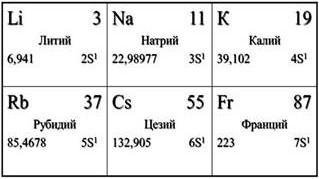 2Наиболее энергично взаимодействует с водойНаиболее энергично взаимодействует с водойНаиболее энергично взаимодействует с водой3Металл, образующий амфотерные оксиды и гидроксидыМеталл, образующий амфотерные оксиды и гидроксидыМеталл, образующий амфотерные оксиды и гидроксиды7Составьте полное ионное и сокращенное ионное уравнения к молекулярной реакции обмена (по таблице растворимости): NaOH + HCl = NaCl + H2O8Решите задачу:Рассчитайте массу металла, который можно получить при взаимодействии углерода с 144 г оксида железа (II)Ответ:Ответ:Ответ:Ответ:Ответ:9Укажите причины коррозии металловвоздух, вода, сольвоздух, вода, сольвоздух, вода, соль9Укажите причины коррозии металловвоздух, сольвоздух, сольвоздух, соль9Укажите причины коррозии металловконтакт с менееактивным металлом в водеконтакт с менееактивным металлом в водеконтакт с менееактивным металлом в воде9Укажите причины коррозии металловнеоднородностьметалла (примеси)неоднородностьметалла (примеси)неоднородностьметалла (примеси)9Укажите причины коррозии металловнагреваниенагреваниенагревание10Сформулируйте определение понятия«коррозия»10Сформулируйте определение понятия«коррозия»Учебный предметФамилия, имякласс   буквакласс   буквакласс   буквадата выполнениядата выполнениядата выполнениядата выполнениядата выполнениядата выполнениядата выполнениядата выполнениядата выполнениядата выполнениябалловотметкаХимия (итоговый)8№решаемая учебная задачареализация поставленной задачи учащимсяреализация поставленной задачи учащимсяреализация поставленной задачи учащимсяреализация поставленной задачи учащимсяреализация поставленной задачи учащимсяреализация поставленной задачи учащимсяреализация поставленной задачи учащимсяреализация поставленной задачи учащимсяреализация поставленной задачи учащимсяреализация поставленной задачи учащимсябаллбалл1Установите последовательность процесса разделения сахара и железных и медных опилок: (цифрами от 1 до 4)фильтрованиефильтрованиефильтрованиефильтрованиефильтрованиефильтрованиефильтрование1Установите последовательность процесса разделения сахара и железных и медных опилок: (цифрами от 1 до 4)действие магнитадействие магнитадействие магнитадействие магнитадействие магнитадействие магнитадействие магнита1Установите последовательность процесса разделения сахара и железных и медных опилок: (цифрами от 1 до 4)выпаривание икристаллизациявыпаривание икристаллизациявыпаривание икристаллизациявыпаривание икристаллизациявыпаривание икристаллизациявыпаривание икристаллизациявыпаривание икристаллизация1Установите последовательность процесса разделения сахара и железных и медных опилок: (цифрами от 1 до 4)смешивание с водойсмешивание с водойсмешивание с водойсмешивание с водойсмешивание с водойсмешивание с водойсмешивание с водой2Укажите неверное высказываниеЭлементы третьего периода Периодическойсистемы химических элементов Д. И. Менделеева:магниймагниймагниймагниймагний2Укажите неверное высказываниеЭлементы третьего периода Периодическойсистемы химических элементов Д. И. Менделеева:бериллийбериллийбериллийбериллийбериллий2Укажите неверное высказываниеЭлементы третьего периода Периодическойсистемы химических элементов Д. И. Менделеева:натрийнатрийнатрийнатрийнатрий2Укажите неверное высказываниеЭлементы третьего периода Периодическойсистемы химических элементов Д. И. Менделеева:алюминийалюминийалюминийалюминийалюминий3Из данного текста выделите главное:Впервые водород был получен в 1790 г. английским ученым Г. Кавендишем и назван им«горючим воздухом». А. Лавуазье окончательно установил сложность состава воды, а в 1787 г. причислил водород к химическим элементам и дал ему современное название Hydrogenium, означающее «рождающий воду».Из данного текста выделите главное:Впервые водород был получен в 1790 г. английским ученым Г. Кавендишем и назван им«горючим воздухом». А. Лавуазье окончательно установил сложность состава воды, а в 1787 г. причислил водород к химическим элементам и дал ему современное название Hydrogenium, означающее «рождающий воду».Из данного текста выделите главное:Впервые водород был получен в 1790 г. английским ученым Г. Кавендишем и назван им«горючим воздухом». А. Лавуазье окончательно установил сложность состава воды, а в 1787 г. причислил водород к химическим элементам и дал ему современное название Hydrogenium, означающее «рождающий воду».Из данного текста выделите главное:Впервые водород был получен в 1790 г. английским ученым Г. Кавендишем и назван им«горючим воздухом». А. Лавуазье окончательно установил сложность состава воды, а в 1787 г. причислил водород к химическим элементам и дал ему современное название Hydrogenium, означающее «рождающий воду».Из данного текста выделите главное:Впервые водород был получен в 1790 г. английским ученым Г. Кавендишем и назван им«горючим воздухом». А. Лавуазье окончательно установил сложность состава воды, а в 1787 г. причислил водород к химическим элементам и дал ему современное название Hydrogenium, означающее «рождающий воду».Из данного текста выделите главное:Впервые водород был получен в 1790 г. английским ученым Г. Кавендишем и назван им«горючим воздухом». А. Лавуазье окончательно установил сложность состава воды, а в 1787 г. причислил водород к химическим элементам и дал ему современное название Hydrogenium, означающее «рождающий воду».Из данного текста выделите главное:Впервые водород был получен в 1790 г. английским ученым Г. Кавендишем и назван им«горючим воздухом». А. Лавуазье окончательно установил сложность состава воды, а в 1787 г. причислил водород к химическим элементам и дал ему современное название Hydrogenium, означающее «рождающий воду».Из данного текста выделите главное:Впервые водород был получен в 1790 г. английским ученым Г. Кавендишем и назван им«горючим воздухом». А. Лавуазье окончательно установил сложность состава воды, а в 1787 г. причислил водород к химическим элементам и дал ему современное название Hydrogenium, означающее «рождающий воду».Из данного текста выделите главное:Впервые водород был получен в 1790 г. английским ученым Г. Кавендишем и назван им«горючим воздухом». А. Лавуазье окончательно установил сложность состава воды, а в 1787 г. причислил водород к химическим элементам и дал ему современное название Hydrogenium, означающее «рождающий воду».Из данного текста выделите главное:Впервые водород был получен в 1790 г. английским ученым Г. Кавендишем и назван им«горючим воздухом». А. Лавуазье окончательно установил сложность состава воды, а в 1787 г. причислил водород к химическим элементам и дал ему современное название Hydrogenium, означающее «рождающий воду».Из данного текста выделите главное:Впервые водород был получен в 1790 г. английским ученым Г. Кавендишем и назван им«горючим воздухом». А. Лавуазье окончательно установил сложность состава воды, а в 1787 г. причислил водород к химическим элементам и дал ему современное название Hydrogenium, означающее «рождающий воду».4Установите соответствие между классов веществ и формулой вещества:оксидыоксидыоксиды●●●●Fe(OH)3Fe(OH)3Fe(OH)34Установите соответствие между классов веществ и формулой вещества:основанияоснованияоснования●●●●P2O5P2O5P2O54Установите соответствие между классов веществ и формулой вещества:кислотыкислотыкислоты●●●●Mg(NO3)2Mg(NO3)2Mg(NO3)24Установите соответствие между классов веществ и формулой вещества:средниесолисредниесолисредниесоли●●●●HNO2HNO2HNO25Укажите область применения следующих понятий:1-Алюминий; 2- Гелий; 3- Ртуть; 4- Стекло;5 - кислородзаполняют колбутермометразаполняют колбутермометразаполняют колбутермометразаполняют колбутермометразаполняют колбутермометразаполняют колбутермометра5Укажите область применения следующих понятий:1-Алюминий; 2- Гелий; 3- Ртуть; 4- Стекло;5 - кислородизготовление химическойпосудыизготовление химическойпосудыизготовление химическойпосудыизготовление химическойпосудыизготовление химическойпосудыизготовление химическойпосудыизготовление химическойпосудыизготовление химическойпосудыизготовление химическойпосуды5Укажите область применения следующих понятий:1-Алюминий; 2- Гелий; 3- Ртуть; 4- Стекло;5 - кислороднаполнение шариковнаполнение шариковнаполнение шариковнаполнение шариковнаполнение шариковнаполнение шариковнаполнение шариковнаполнение шариков5Укажите область применения следующих понятий:1-Алюминий; 2- Гелий; 3- Ртуть; 4- Стекло;5 - кислородизготовление проводовизготовление проводовизготовление проводовизготовление проводовизготовление проводовизготовление проводовизготовление проводовизготовление проводов5Укажите область применения следующих понятий:1-Алюминий; 2- Гелий; 3- Ртуть; 4- Стекло;5 - кислороддыханиедыханиедыханиедыханиедыхание6С помощью периодической таблицы определите число протонов, нейтронов и электронов в атомах и относительную атомную массу следующих элементов:1) азот; 2)фосфор1p=	; n=	; e= 		p=	; n=	; e= 		p=	; n=	; e= 		p=	; n=	; e= 		p=	; n=	; e= 		p=	; n=	; e= 		p=	; n=	; e= 		p=	; n=	; e= 		Ar=6С помощью периодической таблицы определите число протонов, нейтронов и электронов в атомах и относительную атомную массу следующих элементов:1) азот; 2)фосфор2p=	; n=	; e= 		p=	; n=	; e= 		p=	; n=	; e= 		p=	; n=	; e= 		p=	; n=	; e= 		p=	; n=	; e= 		p=	; n=	; e= 		p=	; n=	; e= 		Ar=7Составьте схему превращений магния:Mg; MgO; CuO; Mg(NO3)2;CuCl2; Cu(OH)2; Mg(OH)2; CuSO4; MgSO4; 	→	→	→ 	→   	 	→	→	→ 	→   	 	→	→	→ 	→   	 	→	→	→ 	→   	 	→	→	→ 	→   	 	→	→	→ 	→   	 	→	→	→ 	→   	 	→	→	→ 	→   	 	→	→	→ 	→   	 	→	→	→ 	→   	8Решите задачу:Какое количество вещества, соответствует 36 г воды H2O(решение записать в соответствии с правилами записи задач)а)1 моль	б) 2 мольв) 3 моль	г) 5 мольДано:Дано:Дано:Дано:Решение:Решение:Решение:Решение:Решение:Решение:8Решите задачу:Какое количество вещества, соответствует 36 г воды H2O(решение записать в соответствии с правилами записи задач)а)1 моль	б) 2 мольв) 3 моль	г) 5 мольm(Н2О)=m(Н2О)=m(Н2О)=m(Н2О)=8Решите задачу:Какое количество вещества, соответствует 36 г воды H2O(решение записать в соответствии с правилами записи задач)а)1 моль	б) 2 мольв) 3 моль	г) 5 мольНайти:Найти:Найти:Найти:8Решите задачу:Какое количество вещества, соответствует 36 г воды H2O(решение записать в соответствии с правилами записи задач)а)1 моль	б) 2 мольв) 3 моль	г) 5 мольn(Н2О)=n(Н2О)=n(Н2О)=n(Н2О)=8Решите задачу:Какое количество вещества, соответствует 36 г воды H2O(решение записать в соответствии с правилами записи задач)а)1 моль	б) 2 мольв) 3 моль	г) 5 мольn(Н2О)=n(Н2О)=n(Н2О)=n(Н2О)=8Решите задачу:Какое количество вещества, соответствует 36 г воды H2O(решение записать в соответствии с правилами записи задач)а)1 моль	б) 2 мольв) 3 моль	г) 5 мольОтвет:Ответ:9Укажите вероятные признаки водородаОчень легкий газОчень легкий газОчень легкий газОчень легкий газОчень легкий газОчень легкий газОчень легкий газОчень легкий газОчень легкий газ9Укажите вероятные признаки водородаСильный неприятный запахСильный неприятный запахСильный неприятный запахСильный неприятный запахСильный неприятный запахСильный неприятный запахСильный неприятный запахСильный неприятный запахСильный неприятный запах9Укажите вероятные признаки водородаБез запахаБез запахаБез запахаБез запахаБез запахаБез запахаБез запахаБез запахаБез запаха9Укажите вероятные признаки водородапри зажигании глухой хлопокпри зажигании глухой хлопокпри зажигании глухой хлопокпри зажигании глухой хлопокпри зажигании глухой хлопокпри зажигании глухой хлопокпри зажигании глухой хлопокпри зажигании глухой хлопокпри зажигании глухой хлопок9Укажите вероятные признаки водородаГасит пламяГасит пламяГасит пламяГасит пламяГасит пламяГасит пламяГасит пламяГасит пламяГасит пламя10Сформулируйте определение понятияСложные вещества, в состав которых входят водород и кислотный остаток, называются…Сложные вещества, в состав которых входят водород и кислотный остаток, называются…Сложные вещества, в состав которых входят водород и кислотный остаток, называются…Сложные вещества, в состав которых входят водород и кислотный остаток, называются…Сложные вещества, в состав которых входят водород и кислотный остаток, называются…Сложные вещества, в состав которых входят водород и кислотный остаток, называются…Сложные вещества, в состав которых входят водород и кислотный остаток, называются…Сложные вещества, в состав которых входят водород и кислотный остаток, называются…Сложные вещества, в состав которых входят водород и кислотный остаток, называются…Сложные вещества, в состав которых входят водород и кислотный остаток, называются…Учебный предметУчебный предметУчебный предметФамилия, имяФамилия, имяФамилия, имяФамилия, имякласс   буквакласс   буквакласс   буквакласс   буквакласс   буквакласс   буквакласс   буквадата выполнениядата выполнениядата выполнениядата выполнениядата выполнениядата выполнениядата выполнениядата выполнениядата выполнениядата выполнениядата выполнениядата выполнениядата выполнениядата выполнениядата выполнениядата выполнениядата выполнениядата выполнениядата выполнениябалловбалловотметкаотметкаотметкаотметкаХимия (итоговый)Химия (итоговый)Химия (итоговый)99№решаемая учебная задачарешаемая учебная задачареализация поставленной задачи учащимсяреализация поставленной задачи учащимсяреализация поставленной задачи учащимсяреализация поставленной задачи учащимсяреализация поставленной задачи учащимсяреализация поставленной задачи учащимсяреализация поставленной задачи учащимсяреализация поставленной задачи учащимсяреализация поставленной задачи учащимсяреализация поставленной задачи учащимсяреализация поставленной задачи учащимсяреализация поставленной задачи учащимсяреализация поставленной задачи учащимсяреализация поставленной задачи учащимсяреализация поставленной задачи учащимсяреализация поставленной задачи учащимсяреализация поставленной задачи учащимсяреализация поставленной задачи учащимсяреализация поставленной задачи учащимсяреализация поставленной задачи учащимсяреализация поставленной задачи учащимсяреализация поставленной задачи учащимсяреализация поставленной задачи учащимсяреализация поставленной задачи учащимсяреализация поставленной задачи учащимсяреализация поставленной задачи учащимсяреализация поставленной задачи учащимсяреализация поставленной задачи учащимсяреализация поставленной задачи учащимсяреализация поставленной задачи учащимсяреализация поставленной задачи учащимсяреализация поставленной задачи учащимсяреализация поставленной задачи учащимсяреализация поставленной задачи учащимсяреализация поставленной задачи учащимсябаллбаллбаллбалл1Расположите вещества в порядке возрастания степени окисления атомов брома:Расположите вещества в порядке возрастания степени окисления атомов брома:Вг2Вг2Вг2Вг2Вг2Вг2Вг2Вг2Вг2Вг2Вг2Вг2Вг2Вг2Вг2Вг2Вг2Вг2Вг2Вг2Вг2Вг2Вг2Вг2Вг2Вг2Вг2Вг2Вг2Вг2Вг2Вг2Вг21Расположите вещества в порядке возрастания степени окисления атомов брома:Расположите вещества в порядке возрастания степени окисления атомов брома:NaBr03NaBr03NaBr03NaBr03NaBr03NaBr03NaBr03NaBr03NaBr03NaBr03NaBr03NaBr03NaBr03NaBr03NaBr03NaBr03NaBr03NaBr03NaBr03NaBr03NaBr03NaBr03NaBr03NaBr03NaBr03NaBr03NaBr03NaBr03NaBr03NaBr03NaBr03NaBr03NaBr031Расположите вещества в порядке возрастания степени окисления атомов брома:Расположите вещества в порядке возрастания степени окисления атомов брома:NaBrNaBrNaBrNaBrNaBrNaBrNaBrNaBrNaBrNaBrNaBrNaBrNaBrNaBrNaBrNaBrNaBrNaBrNaBrNaBrNaBrNaBrNaBrNaBrNaBrNaBrNaBrNaBrNaBrNaBrNaBrNaBrNaBr1Расположите вещества в порядке возрастания степени окисления атомов брома:Расположите вещества в порядке возрастания степени окисления атомов брома:NaBrONaBrONaBrONaBrONaBrONaBrONaBrONaBrONaBrONaBrONaBrONaBrONaBrONaBrONaBrONaBrONaBrONaBrONaBrONaBrONaBrONaBrONaBrONaBrONaBrONaBrONaBrONaBrONaBrONaBrONaBrONaBrONaBrO2Выберите правильный ответ.Только сложные вещества находятся в ряду:Выберите правильный ответ.Только сложные вещества находятся в ряду:железо и хлороводороджелезо и хлороводороджелезо и хлороводороджелезо и хлороводороджелезо и хлороводороджелезо и хлороводороджелезо и хлороводороджелезо и хлороводороджелезо и хлороводороджелезо и хлороводороджелезо и хлороводороджелезо и хлороводороджелезо и хлороводороджелезо и хлороводороджелезо и хлороводороджелезо и хлороводороджелезо и хлороводороджелезо и хлороводороджелезо и хлороводороджелезо и хлороводороджелезо и хлороводороджелезо и хлороводороджелезо и хлороводороджелезо и хлороводороджелезо и хлороводороджелезо и хлороводороджелезо и хлороводороджелезо и хлороводороджелезо и хлороводороджелезо и хлороводороджелезо и хлороводороджелезо и хлороводороджелезо и хлороводород2Выберите правильный ответ.Только сложные вещества находятся в ряду:Выберите правильный ответ.Только сложные вещества находятся в ряду:медный купорос и оксид медимедный купорос и оксид медимедный купорос и оксид медимедный купорос и оксид медимедный купорос и оксид медимедный купорос и оксид медимедный купорос и оксид медимедный купорос и оксид медимедный купорос и оксид медимедный купорос и оксид медимедный купорос и оксид медимедный купорос и оксид медимедный купорос и оксид медимедный купорос и оксид медимедный купорос и оксид медимедный купорос и оксид медимедный купорос и оксид медимедный купорос и оксид медимедный купорос и оксид медимедный купорос и оксид медимедный купорос и оксид медимедный купорос и оксид медимедный купорос и оксид медимедный купорос и оксид медимедный купорос и оксид медимедный купорос и оксид медимедный купорос и оксид медимедный купорос и оксид медимедный купорос и оксид медимедный купорос и оксид медимедный купорос и оксид медимедный купорос и оксид медимедный купорос и оксид меди2Выберите правильный ответ.Только сложные вещества находятся в ряду:Выберите правильный ответ.Только сложные вещества находятся в ряду:сероводород и  графитсероводород и  графитсероводород и  графитсероводород и  графитсероводород и  графитсероводород и  графитсероводород и  графитсероводород и  графитсероводород и  графитсероводород и  графитсероводород и  графитсероводород и  графитсероводород и  графитсероводород и  графитсероводород и  графитсероводород и  графитсероводород и  графитсероводород и  графитсероводород и  графитсероводород и  графитсероводород и  графитсероводород и  графитсероводород и  графитсероводород и  графитсероводород и  графитсероводород и  графитсероводород и  графитсероводород и  графитсероводород и  графитсероводород и  графитсероводород и  графитсероводород и  графитсероводород и  графит2Выберите правильный ответ.Только сложные вещества находятся в ряду:Выберите правильный ответ.Только сложные вещества находятся в ряду:графит и алмазграфит и алмазграфит и алмазграфит и алмазграфит и алмазграфит и алмазграфит и алмазграфит и алмазграфит и алмазграфит и алмазграфит и алмазграфит и алмазграфит и алмазграфит и алмазграфит и алмазграфит и алмазграфит и алмазграфит и алмазграфит и алмазграфит и алмазграфит и алмазграфит и алмазграфит и алмазграфит и алмазграфит и алмазграфит и алмазграфит и алмазграфит и алмазграфит и алмазграфит и алмазграфит и алмазграфит и алмазграфит и алмаз3Прочитайте текст. Определите основную мысль в тексте. Подчеркните её в текстеФосфор является составной частью тканей организмов человека, животных и растений. В организме человека большая часть фосфора связана с кальцием. Для построения скелета ребёнку требуются одинаковые количества фосфора и кальция. Кроме костей, фосфор содержится в нервной ткани, крови, молоке. В растениях фосфор входит в состав белков. Из фосфора, поступающего в организм человека с пищей, главным образом с яйцами, мясом, молоком и хлебом, строится АТФ — аденозинтрифосфорная кислота, которая служит основным источником энергии для внутриклеточных процессов, а также нуклеиновые кислоты — ДНК и РНК, осуществляющие передачу наследственных свойств организма. Наиболее интенсивно АТФ расходуется в активно работающих органах тела: печени, мышцах, мозге. Недаром знаменитый минералог, один из основоположников науки геохимии, академик А. Е. Ферсман назвал фосфор «элементом жизни и мысли».Прочитайте текст. Определите основную мысль в тексте. Подчеркните её в текстеФосфор является составной частью тканей организмов человека, животных и растений. В организме человека большая часть фосфора связана с кальцием. Для построения скелета ребёнку требуются одинаковые количества фосфора и кальция. Кроме костей, фосфор содержится в нервной ткани, крови, молоке. В растениях фосфор входит в состав белков. Из фосфора, поступающего в организм человека с пищей, главным образом с яйцами, мясом, молоком и хлебом, строится АТФ — аденозинтрифосфорная кислота, которая служит основным источником энергии для внутриклеточных процессов, а также нуклеиновые кислоты — ДНК и РНК, осуществляющие передачу наследственных свойств организма. Наиболее интенсивно АТФ расходуется в активно работающих органах тела: печени, мышцах, мозге. Недаром знаменитый минералог, один из основоположников науки геохимии, академик А. Е. Ферсман назвал фосфор «элементом жизни и мысли».Прочитайте текст. Определите основную мысль в тексте. Подчеркните её в текстеФосфор является составной частью тканей организмов человека, животных и растений. В организме человека большая часть фосфора связана с кальцием. Для построения скелета ребёнку требуются одинаковые количества фосфора и кальция. Кроме костей, фосфор содержится в нервной ткани, крови, молоке. В растениях фосфор входит в состав белков. Из фосфора, поступающего в организм человека с пищей, главным образом с яйцами, мясом, молоком и хлебом, строится АТФ — аденозинтрифосфорная кислота, которая служит основным источником энергии для внутриклеточных процессов, а также нуклеиновые кислоты — ДНК и РНК, осуществляющие передачу наследственных свойств организма. Наиболее интенсивно АТФ расходуется в активно работающих органах тела: печени, мышцах, мозге. Недаром знаменитый минералог, один из основоположников науки геохимии, академик А. Е. Ферсман назвал фосфор «элементом жизни и мысли».Прочитайте текст. Определите основную мысль в тексте. Подчеркните её в текстеФосфор является составной частью тканей организмов человека, животных и растений. В организме человека большая часть фосфора связана с кальцием. Для построения скелета ребёнку требуются одинаковые количества фосфора и кальция. Кроме костей, фосфор содержится в нервной ткани, крови, молоке. В растениях фосфор входит в состав белков. Из фосфора, поступающего в организм человека с пищей, главным образом с яйцами, мясом, молоком и хлебом, строится АТФ — аденозинтрифосфорная кислота, которая служит основным источником энергии для внутриклеточных процессов, а также нуклеиновые кислоты — ДНК и РНК, осуществляющие передачу наследственных свойств организма. Наиболее интенсивно АТФ расходуется в активно работающих органах тела: печени, мышцах, мозге. Недаром знаменитый минералог, один из основоположников науки геохимии, академик А. Е. Ферсман назвал фосфор «элементом жизни и мысли».Прочитайте текст. Определите основную мысль в тексте. Подчеркните её в текстеФосфор является составной частью тканей организмов человека, животных и растений. В организме человека большая часть фосфора связана с кальцием. Для построения скелета ребёнку требуются одинаковые количества фосфора и кальция. Кроме костей, фосфор содержится в нервной ткани, крови, молоке. В растениях фосфор входит в состав белков. Из фосфора, поступающего в организм человека с пищей, главным образом с яйцами, мясом, молоком и хлебом, строится АТФ — аденозинтрифосфорная кислота, которая служит основным источником энергии для внутриклеточных процессов, а также нуклеиновые кислоты — ДНК и РНК, осуществляющие передачу наследственных свойств организма. Наиболее интенсивно АТФ расходуется в активно работающих органах тела: печени, мышцах, мозге. Недаром знаменитый минералог, один из основоположников науки геохимии, академик А. Е. Ферсман назвал фосфор «элементом жизни и мысли».Прочитайте текст. Определите основную мысль в тексте. Подчеркните её в текстеФосфор является составной частью тканей организмов человека, животных и растений. В организме человека большая часть фосфора связана с кальцием. Для построения скелета ребёнку требуются одинаковые количества фосфора и кальция. Кроме костей, фосфор содержится в нервной ткани, крови, молоке. В растениях фосфор входит в состав белков. Из фосфора, поступающего в организм человека с пищей, главным образом с яйцами, мясом, молоком и хлебом, строится АТФ — аденозинтрифосфорная кислота, которая служит основным источником энергии для внутриклеточных процессов, а также нуклеиновые кислоты — ДНК и РНК, осуществляющие передачу наследственных свойств организма. Наиболее интенсивно АТФ расходуется в активно работающих органах тела: печени, мышцах, мозге. Недаром знаменитый минералог, один из основоположников науки геохимии, академик А. Е. Ферсман назвал фосфор «элементом жизни и мысли».Прочитайте текст. Определите основную мысль в тексте. Подчеркните её в текстеФосфор является составной частью тканей организмов человека, животных и растений. В организме человека большая часть фосфора связана с кальцием. Для построения скелета ребёнку требуются одинаковые количества фосфора и кальция. Кроме костей, фосфор содержится в нервной ткани, крови, молоке. В растениях фосфор входит в состав белков. Из фосфора, поступающего в организм человека с пищей, главным образом с яйцами, мясом, молоком и хлебом, строится АТФ — аденозинтрифосфорная кислота, которая служит основным источником энергии для внутриклеточных процессов, а также нуклеиновые кислоты — ДНК и РНК, осуществляющие передачу наследственных свойств организма. Наиболее интенсивно АТФ расходуется в активно работающих органах тела: печени, мышцах, мозге. Недаром знаменитый минералог, один из основоположников науки геохимии, академик А. Е. Ферсман назвал фосфор «элементом жизни и мысли».Прочитайте текст. Определите основную мысль в тексте. Подчеркните её в текстеФосфор является составной частью тканей организмов человека, животных и растений. В организме человека большая часть фосфора связана с кальцием. Для построения скелета ребёнку требуются одинаковые количества фосфора и кальция. Кроме костей, фосфор содержится в нервной ткани, крови, молоке. В растениях фосфор входит в состав белков. Из фосфора, поступающего в организм человека с пищей, главным образом с яйцами, мясом, молоком и хлебом, строится АТФ — аденозинтрифосфорная кислота, которая служит основным источником энергии для внутриклеточных процессов, а также нуклеиновые кислоты — ДНК и РНК, осуществляющие передачу наследственных свойств организма. Наиболее интенсивно АТФ расходуется в активно работающих органах тела: печени, мышцах, мозге. Недаром знаменитый минералог, один из основоположников науки геохимии, академик А. Е. Ферсман назвал фосфор «элементом жизни и мысли».Прочитайте текст. Определите основную мысль в тексте. Подчеркните её в текстеФосфор является составной частью тканей организмов человека, животных и растений. В организме человека большая часть фосфора связана с кальцием. Для построения скелета ребёнку требуются одинаковые количества фосфора и кальция. Кроме костей, фосфор содержится в нервной ткани, крови, молоке. В растениях фосфор входит в состав белков. Из фосфора, поступающего в организм человека с пищей, главным образом с яйцами, мясом, молоком и хлебом, строится АТФ — аденозинтрифосфорная кислота, которая служит основным источником энергии для внутриклеточных процессов, а также нуклеиновые кислоты — ДНК и РНК, осуществляющие передачу наследственных свойств организма. Наиболее интенсивно АТФ расходуется в активно работающих органах тела: печени, мышцах, мозге. Недаром знаменитый минералог, один из основоположников науки геохимии, академик А. Е. Ферсман назвал фосфор «элементом жизни и мысли».Прочитайте текст. Определите основную мысль в тексте. Подчеркните её в текстеФосфор является составной частью тканей организмов человека, животных и растений. В организме человека большая часть фосфора связана с кальцием. Для построения скелета ребёнку требуются одинаковые количества фосфора и кальция. Кроме костей, фосфор содержится в нервной ткани, крови, молоке. В растениях фосфор входит в состав белков. Из фосфора, поступающего в организм человека с пищей, главным образом с яйцами, мясом, молоком и хлебом, строится АТФ — аденозинтрифосфорная кислота, которая служит основным источником энергии для внутриклеточных процессов, а также нуклеиновые кислоты — ДНК и РНК, осуществляющие передачу наследственных свойств организма. Наиболее интенсивно АТФ расходуется в активно работающих органах тела: печени, мышцах, мозге. Недаром знаменитый минералог, один из основоположников науки геохимии, академик А. Е. Ферсман назвал фосфор «элементом жизни и мысли».Прочитайте текст. Определите основную мысль в тексте. Подчеркните её в текстеФосфор является составной частью тканей организмов человека, животных и растений. В организме человека большая часть фосфора связана с кальцием. Для построения скелета ребёнку требуются одинаковые количества фосфора и кальция. Кроме костей, фосфор содержится в нервной ткани, крови, молоке. В растениях фосфор входит в состав белков. Из фосфора, поступающего в организм человека с пищей, главным образом с яйцами, мясом, молоком и хлебом, строится АТФ — аденозинтрифосфорная кислота, которая служит основным источником энергии для внутриклеточных процессов, а также нуклеиновые кислоты — ДНК и РНК, осуществляющие передачу наследственных свойств организма. Наиболее интенсивно АТФ расходуется в активно работающих органах тела: печени, мышцах, мозге. Недаром знаменитый минералог, один из основоположников науки геохимии, академик А. Е. Ферсман назвал фосфор «элементом жизни и мысли».Прочитайте текст. Определите основную мысль в тексте. Подчеркните её в текстеФосфор является составной частью тканей организмов человека, животных и растений. В организме человека большая часть фосфора связана с кальцием. Для построения скелета ребёнку требуются одинаковые количества фосфора и кальция. Кроме костей, фосфор содержится в нервной ткани, крови, молоке. В растениях фосфор входит в состав белков. Из фосфора, поступающего в организм человека с пищей, главным образом с яйцами, мясом, молоком и хлебом, строится АТФ — аденозинтрифосфорная кислота, которая служит основным источником энергии для внутриклеточных процессов, а также нуклеиновые кислоты — ДНК и РНК, осуществляющие передачу наследственных свойств организма. Наиболее интенсивно АТФ расходуется в активно работающих органах тела: печени, мышцах, мозге. Недаром знаменитый минералог, один из основоположников науки геохимии, академик А. Е. Ферсман назвал фосфор «элементом жизни и мысли».Прочитайте текст. Определите основную мысль в тексте. Подчеркните её в текстеФосфор является составной частью тканей организмов человека, животных и растений. В организме человека большая часть фосфора связана с кальцием. Для построения скелета ребёнку требуются одинаковые количества фосфора и кальция. Кроме костей, фосфор содержится в нервной ткани, крови, молоке. В растениях фосфор входит в состав белков. Из фосфора, поступающего в организм человека с пищей, главным образом с яйцами, мясом, молоком и хлебом, строится АТФ — аденозинтрифосфорная кислота, которая служит основным источником энергии для внутриклеточных процессов, а также нуклеиновые кислоты — ДНК и РНК, осуществляющие передачу наследственных свойств организма. Наиболее интенсивно АТФ расходуется в активно работающих органах тела: печени, мышцах, мозге. Недаром знаменитый минералог, один из основоположников науки геохимии, академик А. Е. Ферсман назвал фосфор «элементом жизни и мысли».Прочитайте текст. Определите основную мысль в тексте. Подчеркните её в текстеФосфор является составной частью тканей организмов человека, животных и растений. В организме человека большая часть фосфора связана с кальцием. Для построения скелета ребёнку требуются одинаковые количества фосфора и кальция. Кроме костей, фосфор содержится в нервной ткани, крови, молоке. В растениях фосфор входит в состав белков. Из фосфора, поступающего в организм человека с пищей, главным образом с яйцами, мясом, молоком и хлебом, строится АТФ — аденозинтрифосфорная кислота, которая служит основным источником энергии для внутриклеточных процессов, а также нуклеиновые кислоты — ДНК и РНК, осуществляющие передачу наследственных свойств организма. Наиболее интенсивно АТФ расходуется в активно работающих органах тела: печени, мышцах, мозге. Недаром знаменитый минералог, один из основоположников науки геохимии, академик А. Е. Ферсман назвал фосфор «элементом жизни и мысли».Прочитайте текст. Определите основную мысль в тексте. Подчеркните её в текстеФосфор является составной частью тканей организмов человека, животных и растений. В организме человека большая часть фосфора связана с кальцием. Для построения скелета ребёнку требуются одинаковые количества фосфора и кальция. Кроме костей, фосфор содержится в нервной ткани, крови, молоке. В растениях фосфор входит в состав белков. Из фосфора, поступающего в организм человека с пищей, главным образом с яйцами, мясом, молоком и хлебом, строится АТФ — аденозинтрифосфорная кислота, которая служит основным источником энергии для внутриклеточных процессов, а также нуклеиновые кислоты — ДНК и РНК, осуществляющие передачу наследственных свойств организма. Наиболее интенсивно АТФ расходуется в активно работающих органах тела: печени, мышцах, мозге. Недаром знаменитый минералог, один из основоположников науки геохимии, академик А. Е. Ферсман назвал фосфор «элементом жизни и мысли».Прочитайте текст. Определите основную мысль в тексте. Подчеркните её в текстеФосфор является составной частью тканей организмов человека, животных и растений. В организме человека большая часть фосфора связана с кальцием. Для построения скелета ребёнку требуются одинаковые количества фосфора и кальция. Кроме костей, фосфор содержится в нервной ткани, крови, молоке. В растениях фосфор входит в состав белков. Из фосфора, поступающего в организм человека с пищей, главным образом с яйцами, мясом, молоком и хлебом, строится АТФ — аденозинтрифосфорная кислота, которая служит основным источником энергии для внутриклеточных процессов, а также нуклеиновые кислоты — ДНК и РНК, осуществляющие передачу наследственных свойств организма. Наиболее интенсивно АТФ расходуется в активно работающих органах тела: печени, мышцах, мозге. Недаром знаменитый минералог, один из основоположников науки геохимии, академик А. Е. Ферсман назвал фосфор «элементом жизни и мысли».Прочитайте текст. Определите основную мысль в тексте. Подчеркните её в текстеФосфор является составной частью тканей организмов человека, животных и растений. В организме человека большая часть фосфора связана с кальцием. Для построения скелета ребёнку требуются одинаковые количества фосфора и кальция. Кроме костей, фосфор содержится в нервной ткани, крови, молоке. В растениях фосфор входит в состав белков. Из фосфора, поступающего в организм человека с пищей, главным образом с яйцами, мясом, молоком и хлебом, строится АТФ — аденозинтрифосфорная кислота, которая служит основным источником энергии для внутриклеточных процессов, а также нуклеиновые кислоты — ДНК и РНК, осуществляющие передачу наследственных свойств организма. Наиболее интенсивно АТФ расходуется в активно работающих органах тела: печени, мышцах, мозге. Недаром знаменитый минералог, один из основоположников науки геохимии, академик А. Е. Ферсман назвал фосфор «элементом жизни и мысли».Прочитайте текст. Определите основную мысль в тексте. Подчеркните её в текстеФосфор является составной частью тканей организмов человека, животных и растений. В организме человека большая часть фосфора связана с кальцием. Для построения скелета ребёнку требуются одинаковые количества фосфора и кальция. Кроме костей, фосфор содержится в нервной ткани, крови, молоке. В растениях фосфор входит в состав белков. Из фосфора, поступающего в организм человека с пищей, главным образом с яйцами, мясом, молоком и хлебом, строится АТФ — аденозинтрифосфорная кислота, которая служит основным источником энергии для внутриклеточных процессов, а также нуклеиновые кислоты — ДНК и РНК, осуществляющие передачу наследственных свойств организма. Наиболее интенсивно АТФ расходуется в активно работающих органах тела: печени, мышцах, мозге. Недаром знаменитый минералог, один из основоположников науки геохимии, академик А. Е. Ферсман назвал фосфор «элементом жизни и мысли».Прочитайте текст. Определите основную мысль в тексте. Подчеркните её в текстеФосфор является составной частью тканей организмов человека, животных и растений. В организме человека большая часть фосфора связана с кальцием. Для построения скелета ребёнку требуются одинаковые количества фосфора и кальция. Кроме костей, фосфор содержится в нервной ткани, крови, молоке. В растениях фосфор входит в состав белков. Из фосфора, поступающего в организм человека с пищей, главным образом с яйцами, мясом, молоком и хлебом, строится АТФ — аденозинтрифосфорная кислота, которая служит основным источником энергии для внутриклеточных процессов, а также нуклеиновые кислоты — ДНК и РНК, осуществляющие передачу наследственных свойств организма. Наиболее интенсивно АТФ расходуется в активно работающих органах тела: печени, мышцах, мозге. Недаром знаменитый минералог, один из основоположников науки геохимии, академик А. Е. Ферсман назвал фосфор «элементом жизни и мысли».Прочитайте текст. Определите основную мысль в тексте. Подчеркните её в текстеФосфор является составной частью тканей организмов человека, животных и растений. В организме человека большая часть фосфора связана с кальцием. Для построения скелета ребёнку требуются одинаковые количества фосфора и кальция. Кроме костей, фосфор содержится в нервной ткани, крови, молоке. В растениях фосфор входит в состав белков. Из фосфора, поступающего в организм человека с пищей, главным образом с яйцами, мясом, молоком и хлебом, строится АТФ — аденозинтрифосфорная кислота, которая служит основным источником энергии для внутриклеточных процессов, а также нуклеиновые кислоты — ДНК и РНК, осуществляющие передачу наследственных свойств организма. Наиболее интенсивно АТФ расходуется в активно работающих органах тела: печени, мышцах, мозге. Недаром знаменитый минералог, один из основоположников науки геохимии, академик А. Е. Ферсман назвал фосфор «элементом жизни и мысли».Прочитайте текст. Определите основную мысль в тексте. Подчеркните её в текстеФосфор является составной частью тканей организмов человека, животных и растений. В организме человека большая часть фосфора связана с кальцием. Для построения скелета ребёнку требуются одинаковые количества фосфора и кальция. Кроме костей, фосфор содержится в нервной ткани, крови, молоке. В растениях фосфор входит в состав белков. Из фосфора, поступающего в организм человека с пищей, главным образом с яйцами, мясом, молоком и хлебом, строится АТФ — аденозинтрифосфорная кислота, которая служит основным источником энергии для внутриклеточных процессов, а также нуклеиновые кислоты — ДНК и РНК, осуществляющие передачу наследственных свойств организма. Наиболее интенсивно АТФ расходуется в активно работающих органах тела: печени, мышцах, мозге. Недаром знаменитый минералог, один из основоположников науки геохимии, академик А. Е. Ферсман назвал фосфор «элементом жизни и мысли».Прочитайте текст. Определите основную мысль в тексте. Подчеркните её в текстеФосфор является составной частью тканей организмов человека, животных и растений. В организме человека большая часть фосфора связана с кальцием. Для построения скелета ребёнку требуются одинаковые количества фосфора и кальция. Кроме костей, фосфор содержится в нервной ткани, крови, молоке. В растениях фосфор входит в состав белков. Из фосфора, поступающего в организм человека с пищей, главным образом с яйцами, мясом, молоком и хлебом, строится АТФ — аденозинтрифосфорная кислота, которая служит основным источником энергии для внутриклеточных процессов, а также нуклеиновые кислоты — ДНК и РНК, осуществляющие передачу наследственных свойств организма. Наиболее интенсивно АТФ расходуется в активно работающих органах тела: печени, мышцах, мозге. Недаром знаменитый минералог, один из основоположников науки геохимии, академик А. Е. Ферсман назвал фосфор «элементом жизни и мысли».Прочитайте текст. Определите основную мысль в тексте. Подчеркните её в текстеФосфор является составной частью тканей организмов человека, животных и растений. В организме человека большая часть фосфора связана с кальцием. Для построения скелета ребёнку требуются одинаковые количества фосфора и кальция. Кроме костей, фосфор содержится в нервной ткани, крови, молоке. В растениях фосфор входит в состав белков. Из фосфора, поступающего в организм человека с пищей, главным образом с яйцами, мясом, молоком и хлебом, строится АТФ — аденозинтрифосфорная кислота, которая служит основным источником энергии для внутриклеточных процессов, а также нуклеиновые кислоты — ДНК и РНК, осуществляющие передачу наследственных свойств организма. Наиболее интенсивно АТФ расходуется в активно работающих органах тела: печени, мышцах, мозге. Недаром знаменитый минералог, один из основоположников науки геохимии, академик А. Е. Ферсман назвал фосфор «элементом жизни и мысли».Прочитайте текст. Определите основную мысль в тексте. Подчеркните её в текстеФосфор является составной частью тканей организмов человека, животных и растений. В организме человека большая часть фосфора связана с кальцием. Для построения скелета ребёнку требуются одинаковые количества фосфора и кальция. Кроме костей, фосфор содержится в нервной ткани, крови, молоке. В растениях фосфор входит в состав белков. Из фосфора, поступающего в организм человека с пищей, главным образом с яйцами, мясом, молоком и хлебом, строится АТФ — аденозинтрифосфорная кислота, которая служит основным источником энергии для внутриклеточных процессов, а также нуклеиновые кислоты — ДНК и РНК, осуществляющие передачу наследственных свойств организма. Наиболее интенсивно АТФ расходуется в активно работающих органах тела: печени, мышцах, мозге. Недаром знаменитый минералог, один из основоположников науки геохимии, академик А. Е. Ферсман назвал фосфор «элементом жизни и мысли».Прочитайте текст. Определите основную мысль в тексте. Подчеркните её в текстеФосфор является составной частью тканей организмов человека, животных и растений. В организме человека большая часть фосфора связана с кальцием. Для построения скелета ребёнку требуются одинаковые количества фосфора и кальция. Кроме костей, фосфор содержится в нервной ткани, крови, молоке. В растениях фосфор входит в состав белков. Из фосфора, поступающего в организм человека с пищей, главным образом с яйцами, мясом, молоком и хлебом, строится АТФ — аденозинтрифосфорная кислота, которая служит основным источником энергии для внутриклеточных процессов, а также нуклеиновые кислоты — ДНК и РНК, осуществляющие передачу наследственных свойств организма. Наиболее интенсивно АТФ расходуется в активно работающих органах тела: печени, мышцах, мозге. Недаром знаменитый минералог, один из основоположников науки геохимии, академик А. Е. Ферсман назвал фосфор «элементом жизни и мысли».Прочитайте текст. Определите основную мысль в тексте. Подчеркните её в текстеФосфор является составной частью тканей организмов человека, животных и растений. В организме человека большая часть фосфора связана с кальцием. Для построения скелета ребёнку требуются одинаковые количества фосфора и кальция. Кроме костей, фосфор содержится в нервной ткани, крови, молоке. В растениях фосфор входит в состав белков. Из фосфора, поступающего в организм человека с пищей, главным образом с яйцами, мясом, молоком и хлебом, строится АТФ — аденозинтрифосфорная кислота, которая служит основным источником энергии для внутриклеточных процессов, а также нуклеиновые кислоты — ДНК и РНК, осуществляющие передачу наследственных свойств организма. Наиболее интенсивно АТФ расходуется в активно работающих органах тела: печени, мышцах, мозге. Недаром знаменитый минералог, один из основоположников науки геохимии, академик А. Е. Ферсман назвал фосфор «элементом жизни и мысли».Прочитайте текст. Определите основную мысль в тексте. Подчеркните её в текстеФосфор является составной частью тканей организмов человека, животных и растений. В организме человека большая часть фосфора связана с кальцием. Для построения скелета ребёнку требуются одинаковые количества фосфора и кальция. Кроме костей, фосфор содержится в нервной ткани, крови, молоке. В растениях фосфор входит в состав белков. Из фосфора, поступающего в организм человека с пищей, главным образом с яйцами, мясом, молоком и хлебом, строится АТФ — аденозинтрифосфорная кислота, которая служит основным источником энергии для внутриклеточных процессов, а также нуклеиновые кислоты — ДНК и РНК, осуществляющие передачу наследственных свойств организма. Наиболее интенсивно АТФ расходуется в активно работающих органах тела: печени, мышцах, мозге. Недаром знаменитый минералог, один из основоположников науки геохимии, академик А. Е. Ферсман назвал фосфор «элементом жизни и мысли».Прочитайте текст. Определите основную мысль в тексте. Подчеркните её в текстеФосфор является составной частью тканей организмов человека, животных и растений. В организме человека большая часть фосфора связана с кальцием. Для построения скелета ребёнку требуются одинаковые количества фосфора и кальция. Кроме костей, фосфор содержится в нервной ткани, крови, молоке. В растениях фосфор входит в состав белков. Из фосфора, поступающего в организм человека с пищей, главным образом с яйцами, мясом, молоком и хлебом, строится АТФ — аденозинтрифосфорная кислота, которая служит основным источником энергии для внутриклеточных процессов, а также нуклеиновые кислоты — ДНК и РНК, осуществляющие передачу наследственных свойств организма. Наиболее интенсивно АТФ расходуется в активно работающих органах тела: печени, мышцах, мозге. Недаром знаменитый минералог, один из основоположников науки геохимии, академик А. Е. Ферсман назвал фосфор «элементом жизни и мысли».Прочитайте текст. Определите основную мысль в тексте. Подчеркните её в текстеФосфор является составной частью тканей организмов человека, животных и растений. В организме человека большая часть фосфора связана с кальцием. Для построения скелета ребёнку требуются одинаковые количества фосфора и кальция. Кроме костей, фосфор содержится в нервной ткани, крови, молоке. В растениях фосфор входит в состав белков. Из фосфора, поступающего в организм человека с пищей, главным образом с яйцами, мясом, молоком и хлебом, строится АТФ — аденозинтрифосфорная кислота, которая служит основным источником энергии для внутриклеточных процессов, а также нуклеиновые кислоты — ДНК и РНК, осуществляющие передачу наследственных свойств организма. Наиболее интенсивно АТФ расходуется в активно работающих органах тела: печени, мышцах, мозге. Недаром знаменитый минералог, один из основоположников науки геохимии, академик А. Е. Ферсман назвал фосфор «элементом жизни и мысли».Прочитайте текст. Определите основную мысль в тексте. Подчеркните её в текстеФосфор является составной частью тканей организмов человека, животных и растений. В организме человека большая часть фосфора связана с кальцием. Для построения скелета ребёнку требуются одинаковые количества фосфора и кальция. Кроме костей, фосфор содержится в нервной ткани, крови, молоке. В растениях фосфор входит в состав белков. Из фосфора, поступающего в организм человека с пищей, главным образом с яйцами, мясом, молоком и хлебом, строится АТФ — аденозинтрифосфорная кислота, которая служит основным источником энергии для внутриклеточных процессов, а также нуклеиновые кислоты — ДНК и РНК, осуществляющие передачу наследственных свойств организма. Наиболее интенсивно АТФ расходуется в активно работающих органах тела: печени, мышцах, мозге. Недаром знаменитый минералог, один из основоположников науки геохимии, академик А. Е. Ферсман назвал фосфор «элементом жизни и мысли».Прочитайте текст. Определите основную мысль в тексте. Подчеркните её в текстеФосфор является составной частью тканей организмов человека, животных и растений. В организме человека большая часть фосфора связана с кальцием. Для построения скелета ребёнку требуются одинаковые количества фосфора и кальция. Кроме костей, фосфор содержится в нервной ткани, крови, молоке. В растениях фосфор входит в состав белков. Из фосфора, поступающего в организм человека с пищей, главным образом с яйцами, мясом, молоком и хлебом, строится АТФ — аденозинтрифосфорная кислота, которая служит основным источником энергии для внутриклеточных процессов, а также нуклеиновые кислоты — ДНК и РНК, осуществляющие передачу наследственных свойств организма. Наиболее интенсивно АТФ расходуется в активно работающих органах тела: печени, мышцах, мозге. Недаром знаменитый минералог, один из основоположников науки геохимии, академик А. Е. Ферсман назвал фосфор «элементом жизни и мысли».Прочитайте текст. Определите основную мысль в тексте. Подчеркните её в текстеФосфор является составной частью тканей организмов человека, животных и растений. В организме человека большая часть фосфора связана с кальцием. Для построения скелета ребёнку требуются одинаковые количества фосфора и кальция. Кроме костей, фосфор содержится в нервной ткани, крови, молоке. В растениях фосфор входит в состав белков. Из фосфора, поступающего в организм человека с пищей, главным образом с яйцами, мясом, молоком и хлебом, строится АТФ — аденозинтрифосфорная кислота, которая служит основным источником энергии для внутриклеточных процессов, а также нуклеиновые кислоты — ДНК и РНК, осуществляющие передачу наследственных свойств организма. Наиболее интенсивно АТФ расходуется в активно работающих органах тела: печени, мышцах, мозге. Недаром знаменитый минералог, один из основоположников науки геохимии, академик А. Е. Ферсман назвал фосфор «элементом жизни и мысли».Прочитайте текст. Определите основную мысль в тексте. Подчеркните её в текстеФосфор является составной частью тканей организмов человека, животных и растений. В организме человека большая часть фосфора связана с кальцием. Для построения скелета ребёнку требуются одинаковые количества фосфора и кальция. Кроме костей, фосфор содержится в нервной ткани, крови, молоке. В растениях фосфор входит в состав белков. Из фосфора, поступающего в организм человека с пищей, главным образом с яйцами, мясом, молоком и хлебом, строится АТФ — аденозинтрифосфорная кислота, которая служит основным источником энергии для внутриклеточных процессов, а также нуклеиновые кислоты — ДНК и РНК, осуществляющие передачу наследственных свойств организма. Наиболее интенсивно АТФ расходуется в активно работающих органах тела: печени, мышцах, мозге. Недаром знаменитый минералог, один из основоположников науки геохимии, академик А. Е. Ферсман назвал фосфор «элементом жизни и мысли».Прочитайте текст. Определите основную мысль в тексте. Подчеркните её в текстеФосфор является составной частью тканей организмов человека, животных и растений. В организме человека большая часть фосфора связана с кальцием. Для построения скелета ребёнку требуются одинаковые количества фосфора и кальция. Кроме костей, фосфор содержится в нервной ткани, крови, молоке. В растениях фосфор входит в состав белков. Из фосфора, поступающего в организм человека с пищей, главным образом с яйцами, мясом, молоком и хлебом, строится АТФ — аденозинтрифосфорная кислота, которая служит основным источником энергии для внутриклеточных процессов, а также нуклеиновые кислоты — ДНК и РНК, осуществляющие передачу наследственных свойств организма. Наиболее интенсивно АТФ расходуется в активно работающих органах тела: печени, мышцах, мозге. Недаром знаменитый минералог, один из основоположников науки геохимии, академик А. Е. Ферсман назвал фосфор «элементом жизни и мысли».Прочитайте текст. Определите основную мысль в тексте. Подчеркните её в текстеФосфор является составной частью тканей организмов человека, животных и растений. В организме человека большая часть фосфора связана с кальцием. Для построения скелета ребёнку требуются одинаковые количества фосфора и кальция. Кроме костей, фосфор содержится в нервной ткани, крови, молоке. В растениях фосфор входит в состав белков. Из фосфора, поступающего в организм человека с пищей, главным образом с яйцами, мясом, молоком и хлебом, строится АТФ — аденозинтрифосфорная кислота, которая служит основным источником энергии для внутриклеточных процессов, а также нуклеиновые кислоты — ДНК и РНК, осуществляющие передачу наследственных свойств организма. Наиболее интенсивно АТФ расходуется в активно работающих органах тела: печени, мышцах, мозге. Недаром знаменитый минералог, один из основоположников науки геохимии, академик А. Е. Ферсман назвал фосфор «элементом жизни и мысли».Прочитайте текст. Определите основную мысль в тексте. Подчеркните её в текстеФосфор является составной частью тканей организмов человека, животных и растений. В организме человека большая часть фосфора связана с кальцием. Для построения скелета ребёнку требуются одинаковые количества фосфора и кальция. Кроме костей, фосфор содержится в нервной ткани, крови, молоке. В растениях фосфор входит в состав белков. Из фосфора, поступающего в организм человека с пищей, главным образом с яйцами, мясом, молоком и хлебом, строится АТФ — аденозинтрифосфорная кислота, которая служит основным источником энергии для внутриклеточных процессов, а также нуклеиновые кислоты — ДНК и РНК, осуществляющие передачу наследственных свойств организма. Наиболее интенсивно АТФ расходуется в активно работающих органах тела: печени, мышцах, мозге. Недаром знаменитый минералог, один из основоположников науки геохимии, академик А. Е. Ферсман назвал фосфор «элементом жизни и мысли».Прочитайте текст. Определите основную мысль в тексте. Подчеркните её в текстеФосфор является составной частью тканей организмов человека, животных и растений. В организме человека большая часть фосфора связана с кальцием. Для построения скелета ребёнку требуются одинаковые количества фосфора и кальция. Кроме костей, фосфор содержится в нервной ткани, крови, молоке. В растениях фосфор входит в состав белков. Из фосфора, поступающего в организм человека с пищей, главным образом с яйцами, мясом, молоком и хлебом, строится АТФ — аденозинтрифосфорная кислота, которая служит основным источником энергии для внутриклеточных процессов, а также нуклеиновые кислоты — ДНК и РНК, осуществляющие передачу наследственных свойств организма. Наиболее интенсивно АТФ расходуется в активно работающих органах тела: печени, мышцах, мозге. Недаром знаменитый минералог, один из основоположников науки геохимии, академик А. Е. Ферсман назвал фосфор «элементом жизни и мысли».4Установите соответствие между классом неорганических соединений и формулой вещества:Установите соответствие между классом неорганических соединений и формулой вещества:основный оксидосновный оксидосновный оксидосновный оксидосновный оксидосновный оксидосновный оксидосновный оксидосновный оксидосновный оксидосновный оксид●●●●●●ВаСl2ВаСl2ВаСl2ВаСl2ВаСl2ВаСl2ВаСl2ВаСl2ВаСl2ВаСl2ВаСl2ВаСl24Установите соответствие между классом неорганических соединений и формулой вещества:Установите соответствие между классом неорганических соединений и формулой вещества:основаниеоснованиеоснованиеоснованиеоснованиеоснованиеоснованиеоснованиеоснованиеоснованиеоснование●●●●●●HN03HN03HN03HN03HN03HN03HN03HN03HN03HN03HN03HN034Установите соответствие между классом неорганических соединений и формулой вещества:Установите соответствие между классом неорганических соединений и формулой вещества:сольсольсольсольсольсольсольсольсольсольсоль●●●●●●Fe(OH)2Fe(OH)2Fe(OH)2Fe(OH)2Fe(OH)2Fe(OH)2Fe(OH)2Fe(OH)2Fe(OH)2Fe(OH)2Fe(OH)2Fe(OH)24Установите соответствие между классом неорганических соединений и формулой вещества:Установите соответствие между классом неорганических соединений и формулой вещества:кислотакислотакислотакислотакислотакислотакислотакислотакислотакислотакислота●●●●●●FeOFeOFeOFeOFeOFeOFeOFeOFeOFeOFeOFeO4Установите соответствие между классом неорганических соединений и формулой вещества:Установите соответствие между классом неорганических соединений и формулой вещества:Аl203Аl203Аl203Аl203Аl203Аl203Аl203Аl203Аl203Аl203Аl203Аl2035Укажите область применения следующей реакции:4NH3 + 5O2 = 4NO + 6Н2O в присутствии катализатора Cr2O3Укажите область применения следующей реакции:4NH3 + 5O2 = 4NO + 6Н2O в присутствии катализатора Cr2O3гомогенный катализгомогенный катализгомогенный катализгомогенный катализгомогенный катализгомогенный катализгомогенный катализгомогенный катализгомогенный катализгомогенный катализгомогенный катализгомогенный катализгомогенный катализгомогенный катализгомогенный катализгомогенный катализгомогенный катализгомогенный катализгомогенный катализгомогенный катализгомогенный катализгомогенный катализгомогенный катализгомогенный катализгомогенный катализгомогенный катализгомогенный катализгомогенный катализгомогенный катализгомогенный катализгомогенный катализгомогенный катализгомогенный катализ5Укажите область применения следующей реакции:4NH3 + 5O2 = 4NO + 6Н2O в присутствии катализатора Cr2O3Укажите область применения следующей реакции:4NH3 + 5O2 = 4NO + 6Н2O в присутствии катализатора Cr2O3гетерогенный катализгетерогенный катализгетерогенный катализгетерогенный катализгетерогенный катализгетерогенный катализгетерогенный катализгетерогенный катализгетерогенный катализгетерогенный катализгетерогенный катализгетерогенный катализгетерогенный катализгетерогенный катализгетерогенный катализгетерогенный катализгетерогенный катализгетерогенный катализгетерогенный катализгетерогенный катализгетерогенный катализгетерогенный катализгетерогенный катализгетерогенный катализгетерогенный катализгетерогенный катализгетерогенный катализгетерогенный катализгетерогенный катализгетерогенный катализгетерогенный катализгетерогенный катализгетерогенный катализ5Укажите область применения следующей реакции:4NH3 + 5O2 = 4NO + 6Н2O в присутствии катализатора Cr2O3Укажите область применения следующей реакции:4NH3 + 5O2 = 4NO + 6Н2O в присутствии катализатора Cr2O3ферментативный катализферментативный катализферментативный катализферментативный катализферментативный катализферментативный катализферментативный катализферментативный катализферментативный катализферментативный катализферментативный катализферментативный катализферментативный катализферментативный катализферментативный катализферментативный катализферментативный катализферментативный катализферментативный катализферментативный катализферментативный катализферментативный катализферментативный катализферментативный катализферментативный катализферментативный катализферментативный катализферментативный катализферментативный катализферментативный катализферментативный катализферментативный катализферментативный катализ5Укажите область применения следующей реакции:4NH3 + 5O2 = 4NO + 6Н2O в присутствии катализатора Cr2O3Укажите область применения следующей реакции:4NH3 + 5O2 = 4NO + 6Н2O в присутствии катализатора Cr2O3реакция обменареакция обменареакция обменареакция обменареакция обменареакция обменареакция обменареакция обменареакция обменареакция обменареакция обменареакция обменареакция обменареакция обменареакция обменареакция обменареакция обменареакция обменареакция обменареакция обменареакция обменареакция обменареакция обменареакция обменареакция обменареакция обменареакция обменареакция обменареакция обменареакция обменареакция обменареакция обменареакция обмена5Укажите область применения следующей реакции:4NH3 + 5O2 = 4NO + 6Н2O в присутствии катализатора Cr2O3Укажите область применения следующей реакции:4NH3 + 5O2 = 4NO + 6Н2O в присутствии катализатора Cr2O3эндотермическая реакцияэндотермическая реакцияэндотермическая реакцияэндотермическая реакцияэндотермическая реакцияэндотермическая реакцияэндотермическая реакцияэндотермическая реакцияэндотермическая реакцияэндотермическая реакцияэндотермическая реакцияэндотермическая реакцияэндотермическая реакцияэндотермическая реакцияэндотермическая реакцияэндотермическая реакцияэндотермическая реакцияэндотермическая реакцияэндотермическая реакцияэндотермическая реакцияэндотермическая реакцияэндотермическая реакцияэндотермическая реакцияэндотермическая реакцияэндотермическая реакцияэндотермическая реакцияэндотермическая реакцияэндотермическая реакцияэндотермическая реакцияэндотермическая реакцияэндотермическая реакцияэндотермическая реакцияэндотермическая реакция6Определите с помощью ПСХЭ Д.И. Менделеева и ряда активности металлов:Определите с помощью ПСХЭ Д.И. Менделеева и ряда активности металлов:Наиболее выражены металлические свойства у простого веществаНаиболее выражены металлические свойства у простого веществаНаиболее выражены металлические свойства у простого веществаНаиболее выражены металлические свойства у простого веществаНаиболее выражены металлические свойства у простого веществаНаиболее выражены металлические свойства у простого веществаНаиболее выражены металлические свойства у простого веществаНаиболее выражены металлические свойства у простого веществаНаиболее выражены металлические свойства у простого веществаНаиболее выражены металлические свойства у простого веществаНаиболее выражены металлические свойства у простого веществаНаиболее выражены металлические свойства у простого веществаНаиболее выражены металлические свойства у простого веществаНаиболее выражены металлические свойства у простого веществаНаиболее выражены металлические свойства у простого веществаНаиболее выражены металлические свойства у простого веществаНаиболее выражены металлические свойства у простого веществаНаиболее выражены металлические свойства у простого веществаНаиболее выражены металлические свойства у простого веществаНаиболее выражены металлические свойства у простого веществаНаиболее выражены металлические свойства у простого веществаНаиболее выражены металлические свойства у простого веществаНаиболее выражены металлические свойства у простого веществаНаиболее выражены металлические свойства у простого веществаНаиболее выражены металлические свойства у простого веществаНаиболее выражены металлические свойства у простого веществаНаиболее выражены металлические свойства у простого веществаНаиболее выражены металлические свойства у простого веществаНаиболее выражены металлические свойства у простого веществаНаиболее выражены металлические свойства у простого веществаНаиболее выражены металлические свойства у простого веществаНаиболее выражены металлические свойства у простого веществаНаиболее выражены металлические свойства у простого вещества6Определите с помощью ПСХЭ Д.И. Менделеева и ряда активности металлов:Определите с помощью ПСХЭ Д.И. Менделеева и ряда активности металлов:Наиболее энергично взаимодействует с водойНаиболее энергично взаимодействует с водойНаиболее энергично взаимодействует с водойНаиболее энергично взаимодействует с водойНаиболее энергично взаимодействует с водойНаиболее энергично взаимодействует с водойНаиболее энергично взаимодействует с водойНаиболее энергично взаимодействует с водойНаиболее энергично взаимодействует с водойНаиболее энергично взаимодействует с водойНаиболее энергично взаимодействует с водойНаиболее энергично взаимодействует с водойНаиболее энергично взаимодействует с водойНаиболее энергично взаимодействует с водойНаиболее энергично взаимодействует с водойНаиболее энергично взаимодействует с водойНаиболее энергично взаимодействует с водойНаиболее энергично взаимодействует с водойНаиболее энергично взаимодействует с водойНаиболее энергично взаимодействует с водойНаиболее энергично взаимодействует с водойНаиболее энергично взаимодействует с водойНаиболее энергично взаимодействует с водойНаиболее энергично взаимодействует с водойНаиболее энергично взаимодействует с водойНаиболее энергично взаимодействует с водойНаиболее энергично взаимодействует с водойНаиболее энергично взаимодействует с водойНаиболее энергично взаимодействует с водойНаиболее энергично взаимодействует с водойНаиболее энергично взаимодействует с водойНаиболее энергично взаимодействует с водойНаиболее энергично взаимодействует с водой6Определите с помощью ПСХЭ Д.И. Менделеева и ряда активности металлов:Определите с помощью ПСХЭ Д.И. Менделеева и ряда активности металлов:Металл, образующий амфотерные оксиды и гидроксидыМеталл, образующий амфотерные оксиды и гидроксидыМеталл, образующий амфотерные оксиды и гидроксидыМеталл, образующий амфотерные оксиды и гидроксидыМеталл, образующий амфотерные оксиды и гидроксидыМеталл, образующий амфотерные оксиды и гидроксидыМеталл, образующий амфотерные оксиды и гидроксидыМеталл, образующий амфотерные оксиды и гидроксидыМеталл, образующий амфотерные оксиды и гидроксидыМеталл, образующий амфотерные оксиды и гидроксидыМеталл, образующий амфотерные оксиды и гидроксидыМеталл, образующий амфотерные оксиды и гидроксидыМеталл, образующий амфотерные оксиды и гидроксидыМеталл, образующий амфотерные оксиды и гидроксидыМеталл, образующий амфотерные оксиды и гидроксидыМеталл, образующий амфотерные оксиды и гидроксидыМеталл, образующий амфотерные оксиды и гидроксидыМеталл, образующий амфотерные оксиды и гидроксидыМеталл, образующий амфотерные оксиды и гидроксидыМеталл, образующий амфотерные оксиды и гидроксидыМеталл, образующий амфотерные оксиды и гидроксидыМеталл, образующий амфотерные оксиды и гидроксидыМеталл, образующий амфотерные оксиды и гидроксидыМеталл, образующий амфотерные оксиды и гидроксидыМеталл, образующий амфотерные оксиды и гидроксидыМеталл, образующий амфотерные оксиды и гидроксидыМеталл, образующий амфотерные оксиды и гидроксидыМеталл, образующий амфотерные оксиды и гидроксидыМеталл, образующий амфотерные оксиды и гидроксидыМеталл, образующий амфотерные оксиды и гидроксидыМеталл, образующий амфотерные оксиды и гидроксидыМеталл, образующий амфотерные оксиды и гидроксидыМеталл, образующий амфотерные оксиды и гидроксиды7Составьте схему реакции между магнием и серной кислотой, выбрав правую часть уравнения:1) MgS04 + Н20     2) MgS04 + Н23) MgS04 + 2Н20   4) MgS03 + Н2Составьте схему реакции между магнием и серной кислотой, выбрав правую часть уравнения:1) MgS04 + Н20     2) MgS04 + Н23) MgS04 + 2Н20   4) MgS03 + Н28Решите задачу.На гидроксид калия подействовали раствором, содержащим 31,5 г азотной кислоты. Какая масса соли образовалась?Решите задачу.На гидроксид калия подействовали раствором, содержащим 31,5 г азотной кислоты. Какая масса соли образовалась?8Решите задачу.На гидроксид калия подействовали раствором, содержащим 31,5 г азотной кислоты. Какая масса соли образовалась?Решите задачу.На гидроксид калия подействовали раствором, содержащим 31,5 г азотной кислоты. Какая масса соли образовалась?8Решите задачу.На гидроксид калия подействовали раствором, содержащим 31,5 г азотной кислоты. Какая масса соли образовалась?Решите задачу.На гидроксид калия подействовали раствором, содержащим 31,5 г азотной кислоты. Какая масса соли образовалась?8Решите задачу.На гидроксид калия подействовали раствором, содержащим 31,5 г азотной кислоты. Какая масса соли образовалась?Решите задачу.На гидроксид калия подействовали раствором, содержащим 31,5 г азотной кислоты. Какая масса соли образовалась?8Решите задачу.На гидроксид калия подействовали раствором, содержащим 31,5 г азотной кислоты. Какая масса соли образовалась?Решите задачу.На гидроксид калия подействовали раствором, содержащим 31,5 г азотной кислоты. Какая масса соли образовалась?8Решите задачу.На гидроксид калия подействовали раствором, содержащим 31,5 г азотной кислоты. Какая масса соли образовалась?Решите задачу.На гидроксид калия подействовали раствором, содержащим 31,5 г азотной кислоты. Какая масса соли образовалась?Ответ:Ответ:Ответ:Ответ:Ответ:Ответ:9Укажите причины аллотропии углеродаУкажите причины аллотропии углеродаразное строение кристаллических решётокразное строение кристаллических решётокразное строение кристаллических решётокразное строение кристаллических решётокразное строение кристаллических решётокразное строение кристаллических решётокразное строение кристаллических решётокразное строение кристаллических решётокразное строение кристаллических решётокразное строение кристаллических решётокразное строение кристаллических решётокразное строение кристаллических решётокразное строение кристаллических решётокразное строение кристаллических решётокразное строение кристаллических решётокразное строение кристаллических решётокразное строение кристаллических решётокразное строение кристаллических решётокразное строение кристаллических решётокразное строение кристаллических решётокразное строение кристаллических решётокразное строение кристаллических решётокразное строение кристаллических решётокразное строение кристаллических решётокразное строение кристаллических решётокразное строение кристаллических решётокразное строение кристаллических решётокразное строение кристаллических решётокразное строение кристаллических решётокразное строение кристаллических решётокразное строение кристаллических решётокразное строение кристаллических решётокразное строение кристаллических решёток9Укажите причины аллотропии углеродаУкажите причины аллотропии углеродаразный состав молекулразный состав молекулразный состав молекулразный состав молекулразный состав молекулразный состав молекулразный состав молекулразный состав молекулразный состав молекулразный состав молекулразный состав молекулразный состав молекулразный состав молекулразный состав молекулразный состав молекулразный состав молекулразный состав молекулразный состав молекулразный состав молекулразный состав молекулразный состав молекулразный состав молекулразный состав молекулразный состав молекулразный состав молекулразный состав молекулразный состав молекулразный состав молекулразный состав молекулразный состав молекулразный состав молекулразный состав молекулразный состав молекул9Укажите причины аллотропии углеродаУкажите причины аллотропии углеродаразличие в химических свойствахразличие в химических свойствахразличие в химических свойствахразличие в химических свойствахразличие в химических свойствахразличие в химических свойствахразличие в химических свойствахразличие в химических свойствахразличие в химических свойствахразличие в химических свойствахразличие в химических свойствахразличие в химических свойствахразличие в химических свойствахразличие в химических свойствахразличие в химических свойствахразличие в химических свойствахразличие в химических свойствахразличие в химических свойствахразличие в химических свойствахразличие в химических свойствахразличие в химических свойствахразличие в химических свойствахразличие в химических свойствахразличие в химических свойствахразличие в химических свойствахразличие в химических свойствахразличие в химических свойствахразличие в химических свойствахразличие в химических свойствахразличие в химических свойствахразличие в химических свойствахразличие в химических свойствахразличие в химических свойствах9Укажите причины аллотропии углеродаУкажите причины аллотропии углеродаразный качественный составразный качественный составразный качественный составразный качественный составразный качественный составразный качественный составразный качественный составразный качественный составразный качественный составразный качественный составразный качественный составразный качественный составразный качественный составразный качественный составразный качественный составразный качественный составразный качественный составразный качественный составразный качественный составразный качественный составразный качественный составразный качественный составразный качественный составразный качественный составразный качественный составразный качественный составразный качественный составразный качественный составразный качественный составразный качественный составразный качественный составразный качественный составразный качественный состав9Укажите причины аллотропии углеродаУкажите причины аллотропии углеродаспособностью углерода образовывать химические связи разного типаспособностью углерода образовывать химические связи разного типаспособностью углерода образовывать химические связи разного типаспособностью углерода образовывать химические связи разного типаспособностью углерода образовывать химические связи разного типаспособностью углерода образовывать химические связи разного типаспособностью углерода образовывать химические связи разного типаспособностью углерода образовывать химические связи разного типаспособностью углерода образовывать химические связи разного типаспособностью углерода образовывать химические связи разного типаспособностью углерода образовывать химические связи разного типаспособностью углерода образовывать химические связи разного типаспособностью углерода образовывать химические связи разного типаспособностью углерода образовывать химические связи разного типаспособностью углерода образовывать химические связи разного типаспособностью углерода образовывать химические связи разного типаспособностью углерода образовывать химические связи разного типаспособностью углерода образовывать химические связи разного типаспособностью углерода образовывать химические связи разного типаспособностью углерода образовывать химические связи разного типаспособностью углерода образовывать химические связи разного типаспособностью углерода образовывать химические связи разного типаспособностью углерода образовывать химические связи разного типаспособностью углерода образовывать химические связи разного типаспособностью углерода образовывать химические связи разного типаспособностью углерода образовывать химические связи разного типаспособностью углерода образовывать химические связи разного типаспособностью углерода образовывать химические связи разного типаспособностью углерода образовывать химические связи разного типаспособностью углерода образовывать химические связи разного типаспособностью углерода образовывать химические связи разного типаспособностью углерода образовывать химические связи разного типаспособностью углерода образовывать химические связи разного типа10Сформулируйте определение понятия «скорость химической реакции»Сформулируйте определение понятия «скорость химической реакции»